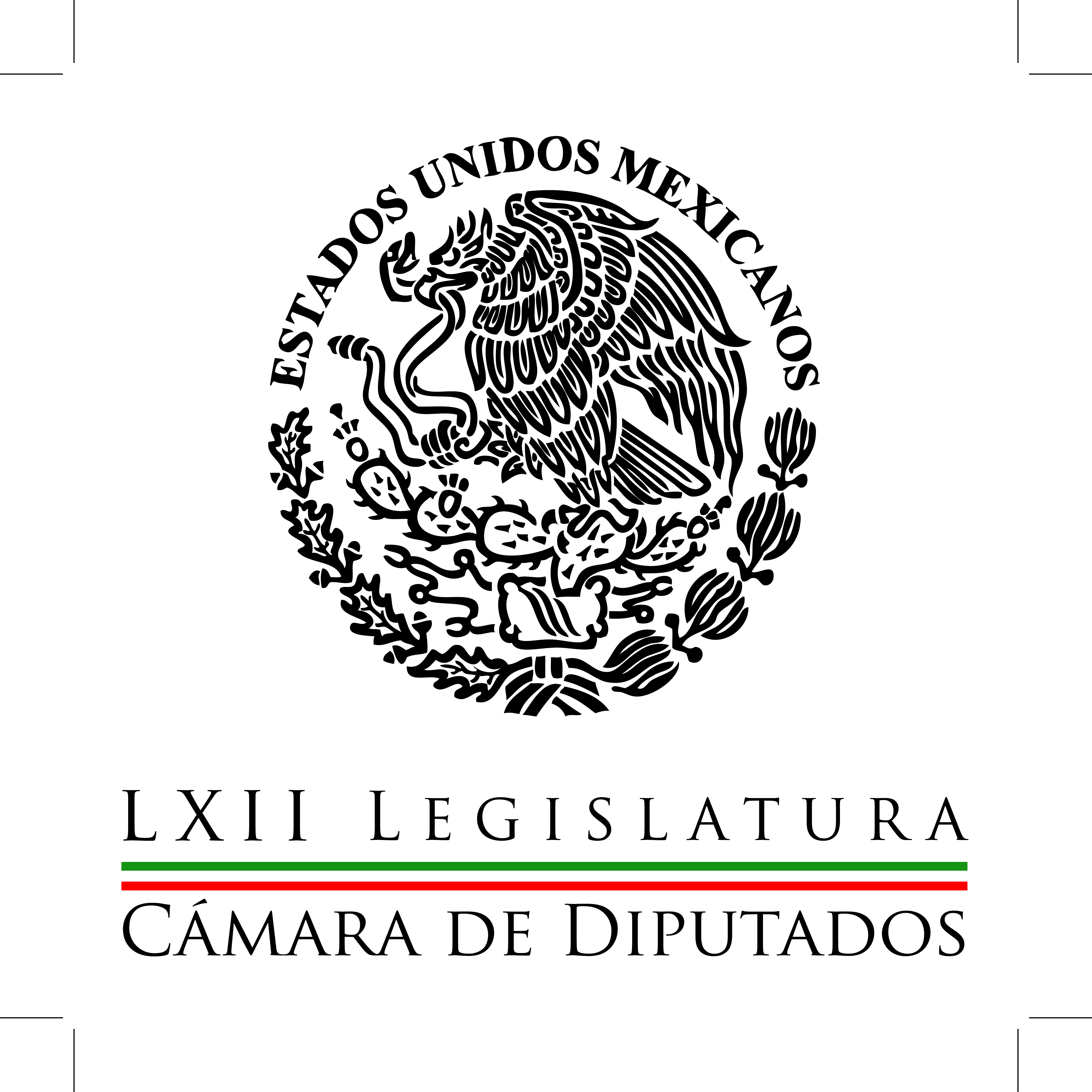 Carpeta InformativaPrimer CorteResumen: Héctor Gutiérrez de la Garza: Ley para ahorradoresDemandan legisladores que maestros sean sancionados. Aprueban diputados reforma para proteger a menores migrantesAprueban diputados uso de obras en favor de discapacitadosAprueban legisladores propuesta panista para impulsar uso del condónSe conformó grupo de legisladores que analizarán Ley de Ahorro Fundación Imagen de México presentará un evento en la Cámara de Diputados 11 de febrero del 2015TEMA(S): Trabajo Legislativo FECHA: 11/02/15HORA: 06:41NOTICIERO: Detrás de la NoticiaEMISIÓN: Primer CorteESTACION: 104.1 FMGRUPO: Radio Fórmula  0Héctor Gutiérrez de la Garza: Ley para ahorradoresRicardo Rocha (RR), conductor: El Pleno de la Cámara de Diputados define un grupo de legisladores que trabajará la iniciativa de reformas a la Ley de Ahorro y Crédito Popular, a fin de evitar que se repitan casos como el de Ficrea. De viva voz el diputado federal del PRI, Héctor Gutiérrez de la Garza, gracias por estar con nosotros. Héctor Gutiérrez de la Garza (HGG), diputado federal del PRI: Muy buenos días Ricardo, con el gusto de saludarte. RR: ¿Cómo está integrado este grupo, diputado? y bueno, ¿cuáles sus propósitos, cuáles realmente sus alcance?, porque hemos vivido cíclicamente estos episodios de estafa a ahorradores de buena fe y pareciera que cuando se detiene, si es que se hace, a los responsables, luego vuelven a brotar como hongos este tipo de organizaciones. HGG: Coincido plenamente contigo, mira desde la propia Comisión Permanente, se tuvo la intención y se precisó que se integrara un grupos de trabajo por un representante de cada grupo parlamentario, tanto de diputados como de Senadores; es decir están representadas todas las fuerzas políticas. Pero para trabajar en dos vías. Primero, cuando se estableció la Reforma Financiera, que modificó una buena parte de la legislación de entidades financieras, no me preguntes por qué motivo Ricardo, pero no se tocó la Ley de ahorro y crédito popular, esta ley no se modificó, esta ley nace allá por el año del 2001 y tuvo una sola modificación por el 2009, pero no se había tocado esta ley. ¿Qué estamos viendo en este momento?, primero que es un grupo de trabajo, no una comisión formal en el que se establezca de inmediato un procedimiento para tener una nueva Ley de Ahorro y Crédito Popular, porque está sumamente laxa la actual, esta es la realidad y de crédito popular no tiene absolutamente nada. Porque te encuentras depositantes de más de diez millones de pesos, que obviamente de ninguna manera es la naturaleza de un crédito popular. ¿Qué si se tiene? y por eso nos congratula que haya entrado de inmediato la unidad de inteligencia financiera, la Secretaría Hacienda y Crédito Público, es que es más laxo el manejo desde el punto de vista hacendario, para el seguimiento de este tipo de recursos, que pudieran ser alguno de los incentivos de esos grandes depositantes. ¿Cuál fue el problema?, que se llevaron entre los pies a un sin número de jubilados y de pensionados, que todos sus ahorros estaban depositados ahí en Ficrea. Entonces la intensión es trabajar en dos vías, una nueva Ley de Ahorro y Crédito Popular, que modifique además que el fondo que se establece de protección, es decir ese seguro que tanto se ha manejado de 25 mil UDIS, que es aproximadamente 130 mil pesos. Y que en este momento no se ha estado pagando con la celeridad debida, dado que este fondo no tiene toda la infraestructura para realizarlo de inmediato. ¿Qué se establece?, por ejemplo la propuesta, pues que sea el IPAP directamente, que es el que en el caso de cualquier institución de banca múltiple, es el que responde, pues que sea una institución mucho más seria y más sólida. Que tenga mayor intervención a Comisión Nacional Bancaria y de Valores para evitar a futuro, situaciones de defraudación de esta naturaleza, pero al mismo tiempo y esto es, creo que lo más importante de todo ello, es poder aplicar la reforma en beneficio de los ahorradores de Ficrea, principalmente de aquellos ahorradores de montos menores, menores te estoy hablando alrededor de medio millón de pesos, de montos menores que fueron defraudados y poder aplicar la ley retroactivamente en este caso, en beneficio de diversas personas. Se están analizando en este momento los instrumentos y como bien lo señalas, la Cámara de Diputados ayer ya comunicó a los integrantes de todos los grupos parlamentarios. Es decir ya estamos los diputados designados, estamos en espera de que el Senado de la República lamentablemente como tienes conocimiento, el día de ayer por situaciones de índole electoral, se rompió el quórum en el Senado y no hubo oportunidad de que votaran la integración de este grupo de trabajo, que para nosotros es muy urgente. Ayer tuve comunicación con mi compañera senadora Blanca Alcalá, que es precisamente la que va a ser la representante del PRI en el Senado de la República , y me comenta que la intención es que el día de mañana ya estén designados todos los senadores de los grupos parlamentarios, para ver si es posible mañana mismo en la tarde, si a ellos los designan, estarnos ya reuniendo, presentar alguna propuesta de proyecto de ley, determinar quién va a ser cámara de origen, pero que este grupo ya salga con una propuesta muy clara que debemos de tener en el mismo mes de febrero. En este momento los ahorradores están esperando una respuesta y al mismo tiempo, la Comisión Nacional Bancaria y de Valores desea una respuesta de mayor fortaleza, para en este momento, independientemente estar checando, invirtiendo, verificar cualquier punto de defraudación. RR: A ver. Entonces, en concreto hay dos compromisos aquí. Sacar una ley de ahorro y crédito popular, lo suficientemente blindada para evitar fraudes como el del Ficrea. HGG: Así es RR: Y por el otro lado, también ¿respaldar a los ahorradores defraudados? HGG: A los de menor cuantía, primero. Mira, de acuerdo a los números que tenemos, y eso es parte de la información que se está recabando con la Comisión Nacional Bancaria y de Valores. Si llegamos a protección hasta unos 600 mil pesos, una situación de esa naturaleza, podemos respaldar a un 70 por ciento de los ahorradores defraudados. Y los demás esperarían ya el proceso de liquidación de los activos de Ficrea que se vayan adquiriendo, que se vayan localizando. Pero por lo pronto, que el mayor grueso de esos pequeños ahorradores tengan una respuesta lo más pronto posible. Y eso lo podemos hacer con voluntad Ricardo, en el mismo mes de febrero. Cuando se tienen voluntad y ganas de hacer las cosas, que es lo que hemos sentido, tanto de diputados como de senadores, desde el proceso que se llevó en la Comisión permanente, hace no más de 15 días, podemos sacar las cosas. Es nada más de ponernos a trabajar, dejarnos de quién se cuelga la medalla, que la medalla se la cuelguen los ciudadanos, y poder realmente dar una respuesta. RR: Bueno, pues estaremos con este espacio abierto para darle seguimiento a todo este buen propósito. Gracias, diputado. HGG: Gracias a ti. Duración 7´41´´, ys/m.TEMA(S): Trabajo Legislativo FECHA: 11/02/14HORA: NOTICIERO: Grupofórmula.comEMISIÓN: Primer Corte ESTACION: onlineGRUPO: Fórmula 0Demandan legisladores que maestros sean sancionados. Los legisladores Ricardo Anaya, Arturo Escobar y Miguel Barbosa demandaron la aplicación de la Reforma Educativa con el fin de que sean sancionados los maestros que se manifiestan en la ciudad de México."Es corrupción el que los maestros en lugar de estarle dando clases a los niños estén organizando plantones, lo que nosotros exigimos es que se aplique la ley, que haya sanciones, desde el descuento hasta el despido, lo que establezca la ley, tiene que haber firmeza", dijo Ricardo Anaya."Es absolutamente injustificable, es raquítico, es reprobable, es condenable y el llamado es que se les aplique la reforma educativa, se les descuenten los días, no son maestros con todo respeto", coincidió Arturo Escobar."Hay que aplicar la ley, no es admisible que venga un grupo organizado, cualquiera que sea, decida instalarse en Paseo de la Reforma e intente generar una condición de chantaje a la autoridad, nunca estaremos a favor del uso de la fuerza para generar violencia pero sí de que la autoridad ejerza sus funciones", reiteró Miguel Barbosa.Por otro lado, el presidente del PRI, César Camacho, afirmó que las protestas de la CNTE tienen otros intereses que no son gremiales. Ma.m. TEMA(S): Trabajo Legislativo FECHA: 11/02/15HORA: 00:00NOTICIERO: MVS NoticiasEMISIÓN: Primer CorteESTACION: OnlineGRUPO: MVS  0Aprueban diputados reforma para proteger a menores migrantesLa Cámara de Diputados avaló reformas al Artículo 112 de la Ley de Migración, a fin de garantizar un trato adecuado a niñas, niños y adolescentes migrantes no acompañados que se pongan a disposición del Instituto Nacional de Migración (INM).Con 387 votos a favor, el pleno avaló el dictamen que se envió al Senado de la República para su análisis y posterior votación, con base en una iniciativa presentada por la diputada del PRI, María Fernanda Schroeder Verdugo, el 13 de marzo de 2014.El documento establece que cuando algún menor migrante no acompañado o separado se encuentre bajo resguardo del Instituto Nacional de Migración (INM), este organismo deberá garantizar en todo momento el respeto a sus derechos humanos.También deberá dar aviso de inmediato al consulado del país de origen del migrante y canalizarlo de manera inmediata al Sistema Nacional para el Desarrollo Integral de la Familia (DIF), a las representaciones estatales de dicho organismo o del Distrito Federal, según corresponda.Esos centros brindarán la protección y asistencia adecuada en albergues públicos o privados autorizados por el DIF para su salvaguarda, en tanto se resuelve su situación migratoria, se determina su interés superior y las medidas que mejor le convengan.De acuerdo con el Censo de Población y Vivienda 2010, un promedio de 609 mexicanos dejaron el país por día durante los últimos cinco años; y más de 50 por ciento de la migración de Chiapas, Oaxaca y Guerrero es de jóvenes y adolescentes.Asimismo, la oficina de censo de Estados Unidos señala que existe una población de casi 33.7 millones de mexicanos, 11.4 millones que han emigrado de México y 22.3 millones que nacieron en ese país.A su vez, las autoridades mexicanas señalan que actualmente los mexicanos representan 65 por ciento de los casi 52 millones de hispanos radicados en Estados Unidos, y 11 por ciento de la población nacional.En la argumentación del dictamen se destacó que en 2012 se realizaron 369 mil 492 repatriaciones de la Unión Americana a territorio mexicano, y Baja California es el estado que más connacionales recibe, con 125 mil 732 en 2012, seguido de Tamaulipas y Sonora.“Estos asuntos se agudizan cuando afectan a los sectores más débiles dentro de los grupos vulnerables, como mujeres, niñas, niños o adolescentes, que pone en mayor riesgo el respeto a sus derechos humanos”, indica el documento.El caso de menores no acompañados requiere atención especial, pues en 2013 se realizaron 11 mil 710 repatriaciones de mexicanos y este fenómeno tiende a agudizarse hasta alcanzar una cifra de 60 mil, según proyecciones de organismos internacionales, destaca el texto. ys/m.TEMA(S): Trabajo Legislativo FECHA: 11/02/15HORA: 00:00NOTICIERO: MVS NoticiasEMISIÓN: Primer CorteESTACION: OnlineGRUPO: MVS  0Aprueban diputados uso de obras en favor de discapacitadosLa Cámara de Diputados aprobó por unanimidad la minuta del Senado que busca que las obras literarias y artísticas ya divulgadas puedan usarse sin autorización del titular de los derechos ni remuneración cuando se trate de proyectos sin fines de lucro dirigidos a personas con discapacidad.El documento, que adiciona una fracción VIII al Artículo 148 de la Ley Federal del Derecho de Autor, fue aprobado por unanimidad con 352 votos en favor y se turnó al Ejecutivo federal para su publicación.En el documento se establece que las obras literarias y artísticas ya divulgadas podrán publicarse sin autorización del titular del derecho patrimonial y sin remuneración cuando se trate de proyectos sin fines de lucro para personas con discapacidad.Esto será posible siempre que la obra no se altere, se afecte su explotación normal y se cite la fuente, invariablemente.Las modificaciones a la legislación vigente buscan poner al alcance de las personas con discapacidad obras literarias y artísticas que usualmente no son publicadas en ediciones o formatos accesibles para ellos.Esto sin alterar la explotación normal de la obra o fines de lucro, “pero bajo uno de los supuestos fundamentales del derecho de autor, consistente en respetar los derechos morales de los autores”.“El número de personas con discapacidad va en aumento, por lo que se requiere que se articulen políticas que fomenten la inclusión de todos, mediante actividades que promuevan la cultura, conducentes a leyes y normas que garanticen su implementación y cumplimiento”, asienta el documento.Agrega que es corresponsabilidad de ambas Cámaras del Congreso impulsar el acceso a la cultura para las personas con discapacidad, con reformas que contribuyan a la igualdad de derechos.El decreto deriva de una iniciativa presentada en enero de 2010 por el entonces senador Guillermo Tamborrel Suárez, del PAN, que fue aprobada y turnada a los diputados en febrero de 2013, quienes la devolvieron a los senadores, con modificaciones, en abril de ese mismo año.En abril de 2014 la Cámara de Senadores volvió a turnar el documento a los diputados, con nuevas modificaciones, y la Mesa Directiva de San Lázaro la turnó a la Comisión de Cultura y Cinematografía para su análisis y dictamen. ys/m.TEMA(S): Trabajo Legislativo FECHA: 11/02/15HORA: 00:00NOTICIERO: MVS NoticiasEMISIÓN: Primer CorteESTACION: OnlineGRUPO: MVS  0Aprueban legisladores propuesta panista para impulsar uso del condónEl Pleno de la Cámara de Diputados aprobó por una votación de 379 a favor, cero abstenciones y cero en contra, cambios a la Ley General de Salud para que las autoridades en la materia y los gobiernos estatales promuevan entre la población el uso del condón, en especial entre quienes presentan mayor riesgo de contraer enfermedades de transmisión sexual.El proyecto que será turnado al Ejecutivo Federal, expuso el diputado presidente de la Comisión de Salud de San Lázaro, Mario Alberto Dávila, tiene como propósito promover una cultura de la protección a la salud entre las personas sexualmente activas, en particular los jóvenes.El legislador del Partido Acción Nacional (PAN), recalcó que la reforma al artículo 157 Bis de la Ley General de Salud, permitirá hacer frente al aumento en la incidencia de enfermedades de transmisión sexual, que se han incrementado al igual que el número de personas que inician su vida sexual a edades cada vez más tempranas y optan por casarse tardíamente o no contraer matrimonio.Agregó que la falta de acceso a métodos de protección contra enfermedades de transmisión sexual y de salud reproductivo, aumenta la exposición de jóvenes y adolescentes a padecimientos innecesarios que de no tratarse adecuadamente y de manera oportuna, pueden generar complicaciones a largo plazo.Indicó que de acuerdo a la Organización Mundial de la Salud (OMS), las enfermedades de transmisión sexual pueden provocar padecimientos crónicos, SIDA, complicaciones durante el embarazo, cáncer cervicouterino, infertilidad y hasta la muerte.Expuso que según el Instituto Nacional de Estadística y Geografía (INEGI), del 2005 a 2010, los casos de enfermedades como candidiasis y el papiloma humano, fueron las de mayor incidencia entre personas de 15 y 24 años.Recalcó que a nivel mundial, se calcula existen 11.9 millones de personas que viven con VIH/SIDA, de las cuales, la mayor parte son mujeres, con 7.7 millones. Se estima, abundó, que a diario 6 mil jóvenes más adquieren dicho padecimiento. ys/m.TEMA(S): Trabajo Legislativo FECHA: 11/02/14HORA: 7:34NOTICIERO: Primero NoticiasEMISIÓN: Primer Corte ESTACION: Canal 2GRUPO: Televisa 0Se conformó grupo de legisladores que analizarán Ley de Ahorro Enrique Campos Suárez, colaborador: Quedó listo, quedó conformado el grupo de legisladores que se tienen que dedicar a analizar reformas a la Ley de Ahorro y Crédito Popular, además de revisar la situación de los socios de Ficrea que fueron defraudados. Son siete legisladores, es uno por cada fracción parlamentaria, y van a hacer el trabajo conjunto con los senadores que fueron elegidos para esta misma tarea. Uno de los principales puntos será incrementar el seguro de depósito de los ahorradores que actualmente equivale a 130 mil pesos. 30”, Ma.m. TEMA(S): Trabajo LegislativoFECHA: 11/02/2015HORA: 07:12NOTICIERO: Enfoque EMISIÓN: Primer CorteESTACION: 100.1 FMGRUPO: NRM Comunicaciones0Fundación Imagen de México presentará un evento en la Cámara de Diputados Leonardo Curzio, conductor: El día de hoy se presentará en la Cámara de Diputados este asunto de la imagen de México en el mundo. La Fundación Imagen, bajo la iniciativa del diputado Agustín Barrios Gómez, Fundación Imagen de México, está trabajando porque el tema se convierta en una política de Estado. El día de hoy tendrá lugar un evento importante en la Cámara de Diputados en la que intelectuales, políticos, empresarios, gente que está metida en el mundo de la creatividad, discutirá estos temas. Es la primera convocatoria del Consejo Consultivo, un Consejo Consultivo en el que hay gente de primerísima línea como Miguel Alemán, como Pedro Aspe, José Carreño, Andrés Conesa, Enrique Coppel, Valentín Diez Morodo, Juan Francisco Ealy Ortiz, Raúl Ferráez, entre otros. Duración 1’30’’, nbsg/m. INFORMACIÓN GENERALTEMA(S): Información GeneralFECHA: 11/02/2015HORA: 07:07NOTICIERO: Primero NoticiasEMISIÓN: Primer CorteESTACION: Canal 2GRUPO: Televisa0Senado pide investigar a Mony de Swaan Enrique Campos Suárez, colaborador: Los senadores quieren que Mony de Swaan, expresidente de la desaparecida Comisión Federal de Telecomunicaciones, sea investigado por conflictos de interés. El Pleno de la Cámara aprobó por mayoría de votos un punto de acuerdo para exhortar a la Secretaría de la Función Pública y a la Auditoría Superior de la Federación a que investiguen presuntas irregularidades cometidas por este exfuncionario. Los legisladores cuestionan por qué en 2011 Mony de Swaan permitió a la empresa británica Virgin Mobile operar en el servicio de telefonía móvil bajo el esquema de virtual, y al mismo tiempo fungió como asesor cabildero de la misma y de otras empresas. Duración 40’’, nbsg/m. TEMA(S): Trabajo Legislativo FECHA: 11/02/14HORA: NOTICIERO: En los Tiempos de la RadioEMISIÓN: Primer Corte ESTACION: 103.3 FM GRUPO: Fórmula 0Beatriz Pagés: Ciudad de México vuelve a ser secuestrada por maestros de Oaxaca Beatriz Pagés, colaboradora: Otra vez la Ciudad de México vuelve a ser secuestrada por los maestros de la Sección 22 de Oaxaca. Otra vez se apoderan del Monumento a la Revolución y llevan a la quiebra a miles de comerciantes. Otra vez convierten una de las plazas públicas más emblemáticas en una letrina. Otra vez degradan la calidad de vida de un centro neurálgico de la capital del país. Los integrantes de la CNTE operan como secuestradores: coartan, limitan, amenazan la libertad de la ciudadanía. Su movimiento no busca mejorar la calidad de la educación; su movimiento no defiende principios democráticos. Su movimiento es para que la Federación siga pagando a los porros, anarcos, a la delincuencia que nutre su organización. Las autoridades, en nombre de la libertad a manifestarse, les permiten apoderarse de la capital del país; sin embargo es hora de dejar algo en claro: los tres mil o cuatro mil maestros de la CNTE no representan a los 20 millones de mexicanos que vivimos en el Distrito Federal. Si esto es una democracia, nadie votó por ellos para cerrar calles y avenidas, para poner en riesgo la convivencia de sus habitantes. Lo más curioso de todo y del caso es que el regreso de los maestros coincide con el proceso que se sigue a Marcelo Ebrard por la Línea 12 del Metro. Su presencia aquí es una presión al Gobierno Federal, pero también al principal adversario de Marcelo; se trata de un reto a Miguel Angel Mancera. 1’ 54”, Ma.m. TEMA(S): Trabajo Legislativo FECHA: 11/02/14HORA: 7:34NOTICIERO: Primero NoticiasEMISIÓN: Primer Corte ESTACION: Canal 2GRUPO: Televisa 0EU y Gran Bretaña van contra el banco HSBC  Enrique Campos Suárez, colaborador: Déjeme comentarle que Gran Bretaña y Estados Unidos van sobre el banco HSBC después de la revelación de que la entidad financiera ayudó a miles de clientes a esconder dinero en sus filiales para evadir impuestos. El Departamento de Justicia norteamericano anunció que revisará un acuerdo firmado en el 2012 en el que por mil 900 millones de dólares HSBC evitó cargos criminales después de que se comprobó que ayudó a mover grandes cantidades provenientes del narcotráfico; por su parte los legisladores británicos comenzaron trabajos de investigación del banco. 31”, Ma.m TEMA(S): Información GeneralFECHA: 11/02/2015HORA: 07:08NOTICIERO: Primero NoticiasEMISIÓN: Primer CorteESTACION: Canal 2GRUPO: Televisa0Enrique Campos Suárez: Peso débil Enrique Campos, colaborador: No habíamos visto en mucho tiempo, desde la crisis de la gran recesión del 2009, los dólares tan caros como los tenemos justamente en este momento. Vimos en ese entonces caer el mercado y con ello cayó el peso, pero también había la certeza de que era un movimiento temporal. Hoy, la turbulencia financiera ya ha durado muchos meses, la caída del peso se explicaba por la baja en los precios del petróleo, pero hoy que se recupera el precio de los hidrocarburos, la cotización se mantiene presionada. No hay consecuencias todavía en la inflación, seguro que los exportadores deben estar felices de obtener más por la venta de sus productos, pero las deudas en dólares, tanto privadas como del gobierno, hoy son más difíciles de cumplir. Si se mantiene esta presión, habrá consecuencias económicas internas, de eso ya no hay duda; y bueno, pues finalmente no es culpa del peso o de la economía mexicana, es la fortaleza del dólar y la expectativa de que suban las tasas de interés en Estado Unidos. La devaluación del peso es una fotografía de lo que le pasa a otras monedas similares, como el real brasileño o incluso al mismo euro, al final las consecuencias van a ser para Estado Unidos, porque tanto afecta una moneda débil, en temas como la inflación, como una moneda fuerte que limita las exportaciones. Duración 1’20’’, nbsg/m. TEMA(S): Información General FECHA: 11/02/15HORA: 06:07NOTICIERO: Formato 21EMISIÓN: Primer CorteESTACION: 790 AMGRUPO: Radio Centro0The New York Times detalla que José Murat y su familia poseen al menos seis propiedades en EUCarlos González, conductor: The New York Times detalló que el exgobernador de Oaxaca, José Murat, y su familia poseen al menos seis propiedades en Estados Unidos. Los inmuebles incluyen dos condominios ubicados cerca de un centro de sky en Utah, adquiridos en 2004; otro en la isla texana de South Padre, en 1984; uno en Florida en 2013 y al menos uno en Manhattan. Los hijos del exmandatario, Lorena y Alejandro Murat, director general del Infonavit, han ocupado en distintos momentos un departamento en el complejo de lujo de Time Warner con vista al Central Park. De acuerdo con el diario, la esposa de Alejandro, Ivette Morán, adquirió en 2007 un departamento en el número 40 de la calle 55 Oeste de Nueva York. El diario señala que la propiedad de estos inmuebles se ha ocultado a través de variaciones en los nombres de los familiares que aparecen como socios de fideicomisos o empresas pantallas. La investigación indica que la familia Murat se dedicó durante décadas a la compra de propiedades en Estados Unidos. Duración 1´08´´, ys/m.TEMA(S): Trabajo Legislativo FECHA: 11/02/14HORA: NOTICIERO: Grupofórmula.comEMISIÓN: Primer Corte ESTACION: onlineGRUPO: Fórmula 0Nos vamos por la noche pero marcharemos por Reforma: Seccion 22. A pesar de que esta miércoles 11 de enero, se retirarán del Distrito Federal los maestros de la Sección 22 de la Coordinadora Nacional de Trabajadores de la Educación de Oaxaca, el dirigente Rubén Núñez, señaló que el plantón en el Monumento a la Revolución se mantendrá y fortalecerá, además de que realizarán una marcha más sobre Paseo de la Reforma.El dirigente sindical precisó que en el DF se tiene la presencia de unos mil maestros y que una vez que regresen a Oaxaca, mantendrán el plantón estatal en demanda de la construcción de la Ley Estatal de Educación en la entidad.En entrevista con Ciro Gómez Leyva, detalló que a las 10:00 horas de este miércoles, el contingente comenzará a marchar de la Estela de Luz de Paseo de la Reforma, con plantones intermitentes en el cruce con Bucareli (Esquina de la Información) y en Insurgentes.Agregó que el plantón de Plaza de la República, a un costado del Monumento a la Revolución se mantiene y se fortalecerá con la presencia de "contingentes de Michoacán, Guerrero, Chiapas, Veracruz; algunos estados del norte que de manera representativa envían algunos contingentes".El maestro Núñez señaló que los maestros lograron que las autoridades federales y de Oaxaca aceptaran el pago de aguinaldo y las primeras dos quincenas de este 2015. Sin embargo, señaló que "tenemos pendientes temas de orden local como: la Ley Estatal, como la regularización de los servicios educativos en Oaxaca".Agregó que fue por los temas locales que se pidió la presencia del gobernador Gabino Cué en la mesa de diálogo.Una vez de regreso en Oaxaca, adelantó Rubén Núñez, el próximo sábado se valorarán los resultados de la jornada de tres días de acciones en la capital del país, y definirán "el próximo plan de acción". Ma.m. Carpeta InformativaSegundo CorteResumen: Plantean ley contra conflicto de interésMiguel Alonso Raya: Comisión para investigar casoHéctor Humberto Gutiérrez de la Garza: El Sistema Nacional Anticorrupción Preciado pedirá licencia; va por candidatura de ColimaUrgen legislar a favor de la niñezOmar García: Sobreviviente del 26 de septiembre de 2014Marcha de CNTE provoca caos vial en Reforma11 de febrero de 2015TEMA(S): Trabajo Legislativo FECHA: 11/02/15HORA: 12:50NOTICIERO: Reforma EMISIÓN: Segundo Corte  ESTACION: onlineGRUPO: C.I.C.S.A.0Plantean ley contra conflicto de interésLa bancada del PRD en la Cámara de Diputados presentará una iniciativa de ley para atacar el conflicto de interés y anular el "régimen de excepción" que protege al Presidente de la República, para castigarlo por incurrir en ese delito.La propuesta comprende también un sistema nacional anticorrupción y de fiscalización, encabezado por la Auditoría Superior de la Federación.En el caso del conflicto de interés, se propone dar cuenta de una base constitucional para establecer la obligación conjunta de declarar los intereses particulares, la declaración patrimonial, así como su declaración de impuestos, con el propósito de que estos instrumentos sean compulsados por las autoridades del sistema nacional de fiscalización y anticorrupción, para los efectos legales a que haya lugar.Respecto del régimen de excepción de que goza el Presidente de la República, se propone que "pueda ser acusado por violaciones a la Constitución y a las leyes federales, conflicto de interés así como por el manejo y aplicación indebidos de fondos y recursos federales, delitos de corrupción y delitos graves del orden común".La Constitución señala que el Presidente sólo puede ser juzgado por traición a la Patria y por delitos de lesa humanidad. /gh/mTEMA(S): Trabajo LegislativoFECHA: 11/02/2015HORA: 07:51NOTICIERO: Reporte 98.5EMISIÓN: Segundo CorteESTACION: 98.5 FMGRUPO: Imagen0Miguel Alonso Raya: Comisión para investigar caso Ficrea Martín Espinosa (ME), conductor: La Comisión Permanente del Congreso determinó crear un grupo de trabajo que investigue el caso de Ficrea y se eviten fraudes como lo que sucedió precisamente con esta Sociedad Financiera Popular, Ficrea. Voy a platicar esta mañana con el diputado Miguel Alonso Raya, él es coordinador de la bancada del PRD en la Cámara de Diputados. ¿Cómo está, diputado? Buenos días. Miguel Alonso Raya (MAR), coordinador de la bancada del PRD en la Cámara de Diputados: A sus órdenes. ME: ¿Cómo va la creación de esta comisión para el caso Ficrea? MAR: Bueno, como tú lo señalaste, en el marco de la reunión de la permanente, de la Comisión Permanente del Congreso de la Unión se acordó crear un grupo de trabajo para atender los reclamos, la demanda de los usuarios de Ficrea que fue intervenida y que fue al final de cuentas cancelado ya su licencia, su permiso de operación. Entonces el día de ayer queda integrado el grupo de trabajo por un representante de cada uno de los grupos parlamentarios para de inmediato abocarse, uno, a garantizar que la Comisión Nacional Bancaria y de Valores intervenga los activos que sean necesarias que deba intervenir de Olvera y demás socios para efectos de garantizar con eso el pago de lo que los ahorradores tenían en Ficrea. Y, dos, o sea, al mismo tiempo, a exigir a la Procuraduría, a las autoridades de procuración de justicia que detengan a quienes tienen que detener para que cumplimenten las órdenes de aprehensión para efectos de garantizar que haya justicia respecto a la gente que cometió este fraude. Y tercero, es investigar a fondo lo que implica, lo que está implicando con estas sociedades el lavado de dinero. Y cuarto, la cuestión de las modificaciones que tienen que hacerse a la ley para que no vuelva acontecer esto. Martín, entre otras cosas, serían, digamos, las cuatro principales aspectos que deberían de tratar y atender este grupo de trabajo relacionado con Ficrea. ME: Claro. En esta última parte lo que se buscaría modificar es la Ley de Ahorro y Crédito Popular, ¿verdad? MAR: Sí, claro y tomar medidas para que las cajas de ahorro y los demás no suceda lo mismo y estén garantizados, hay que revisar el seguro que ahora se tiene para todos los ahorradores en este tipo de cajas, los bancos tienen o crearon, hay un comité de ahorro a partir de lo que pasó con el Fobaproa y tienen una garantía los usuarios. En el caso de ahorro popular tienen un seguro de 131 mil pesos, hay que revisar si esto es suficiente o no para garantizar y qué medidas debería de tomarse para que en todo caso esta sociedad aporten más y garantice un mejor seguro para cada uno de los ahorradores en caso de que sucedan cosas como éstas. Y al mismo tiempo la actuación de cómo le haces y cómo modificar para que en la prorrata a la hora de que vas monetizando de los activos, tú puedas garantizar pagarle a la gente que más necesidad, o más vulnerable está en el ahorro y no necesariamente a los que tienen más dinero ahorrado ahí, por una elemental razón, es decir, los que ahorraron o los que metieron más de diez millones de pesos, por decir algo, pues es gente que conocía o debió conocer qué pasaba. Entonces la preocupación debe centrarse en todos, pero particularmente en aquellos que tienen de los dos millones de pesos para abajo, en el caso de Ficrea, que son la absoluta mayoría y que son la gente más vulnerable y a la que debemos de proteger. ME: Así es. Ahora, diputado Alonso Raya, ¿esta comisión es tanto del Senado como de la Cámara de Diputados? MAR: Así es, así es. ME: O sea, es bicameral. MAR: La Cámara ya ha hecho lo propio, entiendo que el Senado también, ya para que de inmediato se junten, sobre todo porque, primero porque fue el mandato de la Comisión Permanente, y la Comisión Permanente, como tú sabes, está integrada por representantes tanto del Senado como de la Cámara de Diputados. Segundo, porque así es más fácil también, acordar las modificaciones legales que se tienen que hacer, porque ya nomás, ya casi es de trámite lo que presentas en la Cámara y lo que tiene que aprobarse en una y en otra de las cámaras, ya puso de acuerdo. Tercero, porque creo que juntos hay mayor presión a las autoridades para que puedan atender un tema tan delicado como éste. ME: Claro. ¿En cuánto tiempo se pueden tener resultados, más o menos? ¿Cómo van a estar trabajando, diputado? MAR: No puede ser más allá, o sea, los resultados tienen que ser de inmediato, ya la Comisión Nacional Bancaria y de Valores tiene en sus manos, más o menos, alrededor del equivalente a cuatro mil millones de pesos en activos, de ésos, dicen hasta ahora, que de esos activos o de la, de lo que se intervino, de los contratos, alcanzan a, monetizados, alcanzaría nada más como de 50 centavos de cada peso que han rescatado. Tendríamos, se tendría, entre el pago del seguro y estos recursos, estos dos mil millones que quedaran monetizados, casi se tiene para pagar al 80 por ciento de los ahorradores, el total de lo que tenían ahorrado. ME: Correcto. Y con... Sé que se mencionó que van a buscar aumentar, por ejemplo, los montos de los seguros para el depósito de los ahorradores en este tipo de sociedades, ¿verdad? MAR: Así es, o sea, el monto de los seguros es una aportación que tendría que hacer la propia sociedad para efectos como lo tienen los bancos, que están, después de lo que pasó con Fobaproa, los bancos tienen que estar manteniendo una determinada cantidad de ahorro para efecto de cuando pase o suceda una cosa de éstas que nadie desea, pues tengas de donde tomar dinero para poder cubrirles a los ahorradores, y no tener que crear otro Fobaproa como el que todavía padecemos. ME: Claro. Pues es un trabajo intenso, diputado, ojalá pronto tengamos resultados y nos estén informando, ¿no? MAR: Debe quedar esto resuelto antes de que termine este periodo... ME: Ordinario. MAR: ... no puede ir más allá, Martín, del 30 de abril. ME: O sea, para abril ya tenemos que tener resultados. MAR: Tener resuelto el asunto de lo que hay que pagarles a los ahorradores y el asunto de las modificaciones legales que se deben hacer. ME: Bien, pues vamos a estar pendientes de este trabajo legislativo. Gracias diputado Alonso Raya y estamos en contacto. MAR: A ti, Martín, y a tu auditorio, muy amable. ME: Gracias, que tenga buen día. MAR: Buen día. ME: Hasta luego. Es el diputado Miguel Alonso Raya, coordinador de los diputados perredistas, allá en el Palacio Legislativo de San Lázaro, con la creación de esta comisión bicameral en relación con el fraude que vivieron, del que son víctimas los ahorradores de esta Sociedad Financiera Popular, conocida como Ficrea. Duración 8’56’’, nbsg/m. TEMA(S): Trabajo Legislativo FECHA: 11/02/15HORA: 09.13NOTICIERO: En los Tiempos de la RadioEMISIÓN: Segundo CorteESTACION: 103.3 FMGRUPO: Radio Fórmula0Marco Antonio Calzada: Caso línea 12Oscar Mario Beteta (OMB), conductor: Marco Antonio Calzada, diputado presidente de la Comisión, lo escuchamos. Marco Antonio Calzada (MAC), presidente de la comisión investigadora de Línea 12 del Metro: Gracias, Oscar Mario. Buenos días. Un saludo a tu auditorio. ¿Bueno? OMB: Dígame. Lo escuchamos, sí. MAC: Sí, mira, te agradezco mucho y en base a lo que expresó ayer y a que a su voz y a su derecho tiene el exsecretario de Finanzas y actual senador, Mario Delgado, yo nada más quiero precisarle al auditorio lo siguiente: sí es verdad el tipo de cambio de 16.75 y cómo lo podríamos decir en sus términos, es una verdad verdadera. No es falso de toda falsedad, vámonos por partes. El contrato que tiene en este caso el Sistema de Transporte Colectivo Metro de la Ciudad de México con la empresa Provetren o CAF es en dólares, tiene razón, eso sí es verdadero. Es en dólares y se paga en dólares, nada más quiero hacerte, recordar que nosotros, nuestra moneda es el peso y tenemos que cambiar nuestros pesos a dólares y por cada dólar que compramos estamos dando la cantidad de 16.75 pesos por dólar. ¿De dónde sale esto? No sé si el senador lo sepa, no está enterado, pero hay dos contratos de cobertura cambiaria con la empresa Bancomer, los cuales... ¿Qué quiere decir eso? Garantizan un tipo de cambio y ese tipo de cambio es de la siguiente manera: uno está por 16.40 y el otro está por 17.10, a los dos los promediaron. ¿Qué es esto? Que si tú sumas 16.40 más 17.10 te va a dar 33.5, si lo divides entre dos, porque es un promedio, te va a dar los 16.75 y tenemos una relación de pagos a partir del mes de mayo, que ahí le doy la razón; el mes de mayo, junio y julio se pagó al tipo de cambio vigente, porque él también dice que es falso de toda falsedad que no se pague a 16.75, pero ahí está el contrato y allí están los pagos y se paga bajo esa cobertura, como te la acabo de explicar. Así sale, no se está inventando, no sé si el senador y exsecretario de Finanzas esté enterado de ese par de contratos, ahí existen, nosotros no los inventamos. Yo te vuelvo a repetir, esa información nos las dio el secretario de Finanzas actual, ellos son los que tienen esto y ahí vienen los pagos a partir de agosto a 16.75 hasta el último pago, que fue el día 13, que tenemos nosotros conocimiento, el día 13 de enero del año 2015. Entonces, te vuelvo a repetir, no es falso, como él dice, de toda falsedad y, si es falso, que diga él que se está pagando al tipo de cambio vigente. Eso sí es falso de toda falsedad puesto que existen dos contratos. Entonces hay que preguntarle, ¿por qué nos omite información, por qué la esconde? Y además, y aunque él ya fuera senador y dijera, eso lo firmó la administración todavía del licenciado Marcelo Ebrard. Así, las cosas como son. OMB: Yo tengo en mis manos y también está en el estudio la diputada Martha Gutiérrez, integrante de esta Comisión, un contrato celebrado entre BBVA Bancomer y el Fideicomiso Línea 12. Así se llama, BBVA Bancomer y el Fideicomiso Línea 12, del 23 de julio del 2012. "Confirmamos la estructura de instrumentos derivados financieros, en adelante la estructura, compuesta de 177 operaciones de compra-venta de moneda a futuro". La primera se hace el 27 de agosto del 2012, es por un millón 207 mil 250 dólares, que da un valor en pesos de 20 millones 643 mil 975 pesos. Si usted divide 20 millones 643 mil 975 pesos entre un millón 207 mil 250 dólares, da un tipo de cambio el 27 de agosto de 2012 de 17.10; el tipo de cambio nunca estado en 17.10. MAC: Mira, ahí yo te voy a decir una cosa, ahí sería bueno que nos explicaran qué bueno, qué malo es tener estas coberturas cambiarias, pero de ahí lo promedian, lo promedian también. O sea, se dan cuenta que hay dos contratos, que falta un contrato, no sé si lo tengan, ése es el de agosto, está el de julio, donde te viene el tipo de cambio de 16.40. OMB: Ah, sí, aquí lo tengo también. MAC: De esos dos contratos, sacan el promedio. OMB: Ahora, ¿quién firma esto? Aquí hay... MAC: Debe de ser la Secretaría de Finanzas... OMB: ¿Pero quién? Son tres. MAC: De la administración... Bueno, son los responsables. Mira, no tengo ese dato. OMB: El secretario de Finanzas después de Mario Delgado fue un señor, es un sobrino, si no tengo mal entendido, del ingeniero Cuauhtémoc Cárdenas, que por cierto lleva como segundo apellido Cárdenas, a ver si me lo pueden dar. MAC: Bueno, lo vamos a checar, pero, te digo, ahí están y te puedo decir, entonces ya no es falso de toda falsedad, es una verdad verdadera que yo te diría así, bien clarito y lo dejaría, ¿por qué nos ocultan información, por qué dicen que no es cierto, el señor no está enterado o es una verdad que queremos, como él dice, esto no es político, no lo lleves a lo político? También escuché que el señor decía que era una cosa de los diputados saber, que ya no desvíen la atención. Los diputados solamente le damos seguimiento a los recursos federales que se destinaron o se destinen a la Línea 12 del Metro y en ese sentido hay una gran cantidad de recursos y tiene que salir esto. Y yo no me quiero meter más, pero te puedo decir, para que este contrato lo respaldara o para que pudieran garantizarlo, tuvo que haber un aval y tuvo que haber un aval federal para comprometer hasta las participaciones porque es un contrato multimillonario. Pero ésos ya serían términos financieros que, la verdad, yo no el manejo muy bien, pero, desde luego, si llego a pedir un préstamo, me piden un aval. "Oye, ¿con qué me vas a pagar?", tendría que ser con las participaciones o con los recursos federales, entonces sí es cierto, es un recurso local, para tener un aval tendría que ser un aval de Hacienda. Pero ésa sería otra situación que tendríamos que ver y, la verdad, no la controlo muy bien, pero así se manejan los contratos. Entonces no es falso de toda falsedad, como dice; entonces sería una verdad de toda verdad, que no sé si el señor sepa, esté enterado o no esté enterado o nos está ocultando u omitiendo información, que, la verdad... Por eso se dice que esto lo va a definir otras autoridades, porque nosotros no somos quién, en un momento dado, para poder consignar o hacer. Somos una comisión especial de seguimiento. OMB: Oye, perdón, diputado, pero es Armando López Cárdenas, así se llama el secretario de Finanzas. MAC: Debe ser. OMB: Sobrino de Cuauhtémoc Cárdenas, tenemos entendido, el que sustituye Mario Delgado la Secretaría de Finanzas. MAC: Así es. OMB: Es Armando López Cárdenas, allí estaba este señor como titular de Finanzas cuando se firman estos contratos. MAC: Y ahora déjame decirte, en el proceso... OMB: Armando López Cárdenas se llama. MAC: En el proceso financiero, sí es cierto, el señor no compra durmientes, no compra balastros, no instala vías, no compra trenes, pero sí tiene que llevar el procedimiento de lo que está pagando y sí tiene que estar enterado que las demás dependencias tienen bien respaldado todo porque esto va a una Cuenta Pública, por eso le llaman Cuenta Pública, por eso se revisa. Es un procedimiento que, mira, yo trato de explicarlo de la mejor manera y para que todo mundo lo comprenda y se puede ver en los hechos, pero al final, como él lo dijo, y también hay que repetirlo, es un problema técnico, ¿dónde está lo político? Los diputados no construyeron la Línea 12 y tampoco los diputados cerraron la Línea 12... OMB: Oiga... MAC: El Gobierno Federal, el Gobierno Federal tampoco la construyó y tampoco la cerró, dieron los recursos y simplemente le estamos dando seguimiento. Qué bueno que ya lo ha dicho, es un problema técnico; pues ahí manéjenlo, como problema técnico entre la administración que salió de Marcelo Ebrard y la administración actual y es lo que le estamos preguntando. Que no les gustan nuestros señalamientos; bueno, es parte de nuestro trabajo, pero a tus órdenes. OMB: Mire, y lo que usted dice, si nos vamos a lo técnico, también tengo copia que me ha facilitado la diputada Martha Gutiérrez, aquí está, en la mesa; es una misiva fechada 20 de agosto del 2007 que dirige el ingeniero Francisco Bojórquez Hernández al licenciado Marcelo Ebrard Casaubon, jefe de Gobierno del Distrito Federal y dice: Con relación a la construcción de la Línea 12, me permito informarle lo siguiente. Bueno, me voy a saltar algunos párrafos, pero dice "En la Ciudad de México se ha vendido mucho la idea de que el Metro es de tecnología neumática por la alta seguridad que ofrece, dada la barra guía y la rueda de material hule de rodamiento. Esta aseveración es correcta, pues si se descuida el mantenimiento de las vías cuando la rodadura es férrea -y dice- descuido en el que cayó el Metro, se podrían originar accidentes muy lamentables. Afortunadamente no los hemos padecido en el Distrito Federal por el tipo de rodadura. "Aunque más del 90 por ciento de Metros en el mundo son férreos, yo le sugiero -le dice Bojórquez a Marcelo Ebrard- que decidamos por trenes neumáticos, previendo cualquier incidente grave en la Línea 12 que pudiera opacar sensiblemente nuestra administración. -Esto es muy grave. "Dadas las condiciones de inestabilidad de los suelos del Distrito Federal, vayámonos por la segura -allí le está diciendo, esto es técnico- y para complementar la decisión le sugiero que presentemos también un programa de desarrollo tecnológico muy bien estructurado y con la debida profundidad para tomar el control total de la tecnología neumática y evitar seguir dependiendo indiscriminadamente de los proveedores actuales". Bueno, pues es una carta durísima, ¿no? MAC: No y tienes mucha razón. De hecho, se lo hizo saber y así se lo leyó el diputado Isidro Moreno, al cual, ahí estando presente, ahí están las versiones etnográficas y el video donde el licenciado Marcelo agarró y dijo "Préstamelo porque ése papel yo no lo tengo". Ahí está. OMB: ¿Cómo que no lo tiene? MAC: No lo tenía. OMB: Bueno, pero ya le dieron copia, ¿no? MAC: Sí, ya le dimos copia, desde luego. En ese momento mi papel no era estar cuestionando, mi papel era dirigir la sesión y escucharlos a lo que a su derecho y a su voz correspondiera... OMB: ¿Eso fue el 20 de agosto del 2007? MAC: Y él presentaba un dictamen bien hecho, por expertos y todo, y a mí me queda claro que el ingeniero Bojórquez era un subordinado del jefe de Gobierno, en ese momento de Marcelo, y que cambió de opinión. OMB: Pero le dicen a Marcelo "Por ahí no" y él dice "Pues con la pena, mano, nos vamos por donde yo pienso". MAC: Pues sí, se hace la estructura, se hacen los estudios y salió. Y te vuelvo a repetir, ésas son las cosas que se tienen que investigar y que se tienen que deslindar, ¿quién dijo verdad, quién dijo mentira? Y en ese sentido te comento, y a ver, ojalá y la diputada también puedas hacernos el favor del comentario, vamos a citar al ingeniero Bojórquez y al ingeniero Horcasitas, cada uno respectivamente exdirector del Sistema de Transporte Colectivo Metro y exdirector de Proyecto Metro, para que nos expliquen esto que tú estás leyendo, ¿por qué primero sí y por qué primero no? OMB: No y se advierte... MAC: ¿Quién tuvo la incompatibilidad? OMB: Y se advierte que lo que finalmente se manda a hacer no sirve, pero bueno. MAC: Así es y comentarte también, la ayuda venía en que pues no los encontramos, sus direcciones no las encontramos para poderlos citar personalmente. Se puede hacer de otras maneras, pero al rato nos pueden decir que también estamos... Que nunca fueron notificados, entonces si esto sería, la Comisión ya sesionaría lo más pronto posible, estamos en esa búsqueda. OMB: Bien. Diputado, muchas gracias. Duración 12´44´´, ys/m.TEMA(S): Trabajo LegislativoFECHA: 11/02/2015HORA: 07:00NOTICIERO: La RedEMISIÓN: Segundo CorteESTACION: 88.1 FMGRUPO: Radio Centro0Abel Guerra Garza: Informe sobre la línea 12 del Metro  Sergio Sarmiento (SS), conductor: Marcelo Ebrard pidió a los legisladores que vuelvan a hacer el informe de la Línea 12 tomando en cuenta sus datos. Vamos a conversar con el diputado del PRI, Abel Guerra Garza quien es integrante de la Comisión para dar seguimiento al ejercicio de los recursos federales destinados a la Línea 12 del Metro. Diputado Abel Guerra, buenos días, gracias por tomar la llamada. Abel Guerra Garza (AGG), diputado del PRI: Muy buenos días Sergio a sus órdenes. SS: A ver cuéntenos, ¿está bien o está mal el informe?, dice Marcelo Ebrard que es un informe político, que es nada más para perseguirlo y que no tiene toda la verdad y en parte, que no tiene su punto de vista. AGG: El informe que él conoce es preliminar, así se señaló, faltaba su comparecencia. La verdad es que las conclusiones que hasta la fecha tenemos son en base a las declaraciones bajo juramento de, por su carácter de servidores públicos, del secretario de Obras Públicas actual, del jefe del Servicio de Transporte Colectivo Metro, de las empresas que participaron en la construcción de la Línea 12 y de una empresa internacional que contrató el propio estado, el propio Gobierno del Distrito Federal para dictaminar las fallas del Metro, y hay un dictamen que habla de fallas en el diseño, fallas en los materiales que se utilizaron por, fundamentalmente, por no cumplir con las especificaciones. Un problema de interface, es decir, los trenes y las vías son incompatibles, y la verdad, es que está parada la Línea 12 del Metro y hay 500 mil usuarios que están sufriendo las consecuencias. Los puntos de vista que dio Marcelo Ebrard en realidad no abonan mucho. Él habla de un problema político que, repito, ante la evidencia del Metro sin estar sirviendo, es muy difícil pensar en eso. Quien suspendió el servicio, quizá por el temor del descarrilamiento, que habla, que señala muy claramente el dictamen, es el propio jefe de Gobierno que fue subprocurador. No sé qué problemas tengan entre ellos. Y Marcelo, el licenciado Marcelo Ebrard solamente nos habló de que en sus libros blancos, que es un documento que redactan ellos mismos para el acto precisamente de recepción-entrega, le recibieron la obra. La recepción de la obra no significa un salvoconducto, la recepción de la obra es "te recibo y la voy a revisar", y es justamente lo que está haciendo el Gobierno del Distrito Federal. Hay además, como evidencia adicional, hay empleados del antiguo, de la desconcentrada que se creó para llevar la suspensión de la obra, suspendidos del Servicio Público, inhabilitados del Servicio Público, precisamente por las fallas que se generaron. Guadalupe Juárez Hernández (GJH), conductora: Diputado, el exjefe de Gobierno, el licenciado Marcelo Ebrard dice que ustedes están haciendo mal, que están preparando esta información que a fin de cuentas tiene tintes políticos, y que lo están presentando como responsable cuando todavía no hay elementos ni siquiera para tomar esta decisión, y que él ha aportado muchas más pruebas que ustedes no consideraron. AGG: El, repito, él aportó libros blancos, si usted sabe lo que son los libros blancos, pues es un documento que hace el propio jefe de Gobierno. Nosotros solamente vamos a dar una opinión, hasta ahí son nuestras atribuciones. El desconoce, así lo declaró, que ya hay un dictamen de la empresa Systra que contrató el Gobierno del Distrito Federal, donde señala todas estas fallas que ya les mencioné y que él mismo reconozca su comparecencia, y le doy un ejemplo muy sencillo. Él dice "es cierto que el balastro no cumple las especificaciones", pero lo dice con mucha simpleza. Si no cumple con las especificaciones, hay que retirarlo todo, el balastro de toda la vía y hay que reponerlo por uno nuevo, eso ya es un quebranto importante de cien, de decenas de millones de pesos. La sola contratación de la empresa dictaminadora que le cuesta al Gobierno del Distrito Federal 70 millones de pesos. Efectivamente el dictamen no está terminado, hay muchas cosas más que revisar, perdón, la opinión nuestra, el informe nuestro no está terminado. Yo les, por ejemplo, les digo ahorita algo que no han señalado los medios, que el costo del financiamiento de la obra es altísimo y que deja comprometidos los recursos del Gobierno del Distrito Federal por 15 años, es decir, dos y medio periodos adicionales, los siguientes jefes de gobierno van a tener que seguir pagando con recursos fiscales. Ellos establecieron un esquema fiscal de PPS para financiar la compra de los trenes, y fíjense ustedes que la compra de los trenes… que el esquema PPS -ustedes lo saben- es un esquema donde la inversión propia genera una fuente de pago adicional que no compromete las finanzas. Esto no es ilegal porque la ley está hecha así lamentablemente, sin embargo durante 15 años el Gobierno del Distrito Federal va a tener que estar pagando con recursos del erario, porque como la fuente de pago, que es el boleto del Metro, pues ustedes saben que es deficitario y subsidiado, luego entonces se paga con recursos del erario. Sin embargo esto no lo… solamente vamos a dar una opinión puesto que son recursos del Gobierno del Distrito Federal. SS: Bueno, ¿qué viene ahora? Está el informe, ¿qué es lo que va a pasar con ese informe? AGG: Nosotros vamos a darlo a conocer a la opinión pública y haremos las recomendaciones a las autoridades competentes, nosotros no somos autoridad judicial para determinar sanciones y castigos. Ya hay, como les decía y ustedes saben, lo han ya informado los medios a la opinión pública, ya hay funcionarios inhabilitados por esta situación. El director de la desconcentrada que dirigió la obra es… está inhabilitado del servicio público, lo que sigue es que nosotros terminemos el informe y hagamos las recomendaciones correspondientes. Hay una adición. Ayer o antier se informó a través de los medios a la opinión pública que la empresa CAF, que fue la que construyó los carros, ya tiene un informe; a nosotros nos falta todavía información del gobierno del Distrito Federal, se comprometió la autoridad a darnos la evaluación de los daños que ya están determinados, los daños están determinados, y no nos lo han entregado. Bueno, es un trabajo que estamos esperando que llegue a concluir nuestro informe; además de faltaba la comparecencia del licenciado Ebrard, que ya la tuvimos. Pero ayer vi -o antier- en los medios que ya la empresa de constructora de carros le ordenaron que tenían que cambiar todos los “buggies” y las llantas de los carros, pues esto seguramente será otro quebranto ¿no? SS: Abel Garza… Abel Guerra Garza perdón, diputado integrante de la Comisión para dar Seguimiento a la Línea 12 del Metro, yo le agradezco que haya tomado esta llamada. AGG: Al contrario, muy buenos días. SS: Bueno, pues allí está, como siempre presentamos los distintos puntos de vista. Duración 8’24’’, nbsg/m. TEMA(S): Trabajo LegislativoFECHA: 11/02/2015HORA: 08:49NOTICIERO: Formato 21EMISIÓN: Segundo CorteESTACION: 790 AMGRUPO: Radio Centro0Héctor Humberto Gutiérrez de la Garza: El Sistema Nacional Anticorrupción Carlos González (CG), conductor: Habla de que el Sistema Nacional Anticorrupción estaría, podría estar listo este mes. Para platicar sobre este camino, los tiempos y la forma en que podría ser definido este sistema, para platicar en detalle, le agradezco al diputado Héctor Humberto Gutiérrez de la Garza que me acepte, como en otras oportunidades, la comunicación. Diputado, un gusto, buenos días. Héctor Humberto Gutiérrez de la Garza (HHGG), diputado del PRI: Muy buenos días, Carlos, con el gusto de saludarte. CG: ¿Finalmente está abierto el camino para alcanzar este Sistema Nacional Anticorrupción? HHGG: Por parte del grupo parlamentario del PRI no sólo hay la voluntad, sino estamos listos. Hoy en la tarde, hoy mismo a las 5:00 de la tarde, se reúne la junta directiva de la Comisión de Puntos Constitucionales, porque ésta es una reforma constitucional, para fijar una agenda, un cronograma de los plazos específicos; deseo advertir que la Comisión de Puntos Constitucionales que preside el Partido de la Revolución Democrática, el PRD, ya había circulado un proyecto de predictamen, que en principio tuvo objeciones de los grupos parlamentarios, objeciones hasta este momento mediáticas, ninguna formalmente presentada. Entonces, la intensión es fijar algún plazo, no más de una semana, para que envíen por parte de los grupos parlamentarios las propuestas de modificación a este dictamen, con la finalidad de estarlo votando la siguiente semana, digo, ya no hay ninguna excusa para que al menos en Cámara de Diputados esté aprobada esta reforma constitucional del Sistema Anticorrupción, que perdóname la expresión tan coloquial, pero requiere de cuatro instrumentos, es una mesa de cuatro patas, que si le quitas una de las patas, o una de las patas está endeble, se nos cae la mesa. Una de ellas es la Función Pública, con nuevas atribuciones, una contraloría mucho más fuerte, que investigue, que no sancione, para que no sea juez y parte; una Auditoría Superior de la Federación, que es el órgano autónomo, que ahora va a poder revisar en tiempo real, cuando exista un denuncia, en la que es evidente una infracción grave, y no tenga que esperarse a que concluya el ejercicio, esto quedará a criterio del propio titular de la Auditoría Superior de la Federación, o que inicie la revisión a más tardar el 1° de enero del año siguiente. Ejemplo, la cuenta o el ejercicio 2015, la Auditoría Superior podrá empezar a trabajar en su revisión a partir del 1° de enero del 2016, esto nos ayuda a que no existan prescripciones o situaciones de esa naturaleza que generen impunidad. Ambos entes, tanto la Función Pública, que tiene más un carácter preventivo, la Auditoría Superior de la Federación, estarán investigando y lo que termina sancionando sea otro ente, que es el Tribunal de Justicia Administrativa, en el que este tribunal, va a ser el que fije las sanciones, para que no exista juez y parte en este proceso. Y en el caso de que cualesquiera de estas autoridades se percate de que hay un delito, es decir, una infracción de tipo penal, un tipo de delito, se notificará de inmediato, o denunciará de inmediato a la Fiscalía Anticorrupción. Esta última fue la ley orgánica que en Cámara de Diputados aprobamos en diciembre, que estamos en espera de que sea aprobada en el Senado de la República y el Senado de la República también es el que tiene por ahí, la atribución exclusiva de nombrar al fiscal anticorrupción. Esos serían los cuatro elementos fundamentales de este Sistema Anticorrupción, que como te comento, Carlos, hay toda la intensión por parte del grupo parlamentario del PRI, así ha sido la instrucción que he recibido de mi coordinador, Manlio Fabio Beltrones, de apurar los tiempos para que esté lista en este mismo mes de febrero. CG: ¿Es un proyecto de autoría original del Partido Acción Nacional? HHGG: Es un proyecto que contiene la iniciativa del presidente Peña Nieto, el presidente Peña electo en aquel momento que se pretendía crear una Comisión Autónoma Anticorrupción en el proceso, sobre todo en el Senado de la República, perdonando la expresión, la dejaron chimuela, y que ahora tenemos una iniciativa de Acción Nacional, una iniciativa del Partido de la Revolución Democrática, el PRI no presentó iniciativa con la finalidad de ir conciliando intereses y éste es el producto del trabajo de toda esta documentación. CG: En esta sociedad mexicana tenemos memoria de muchos actos de corrupción, hoy en el ánimo de la opinión pública hay nuevos casos, todavía no comprobados, vaya, pero la percepción de los ciudadanos comunes y corrientes tenemos que las cosas se siguen haciendo como históricamente ocurren en este país. ¿Tuvieron que darse estos casos que hoy tanto lastiman, incomodan a la sociedad mexicana para que se encaminaran a alcanzar este Sistema Nacional Anticorrupción? HHGG: Mira, una de las propuestas del presidente Peña Nieto en campaña y como Presidente electo fue luchar, precisamente, contra la corrupción. Tan es así, que su primera iniciativa fue ligada una a transparencia y la otra, efectivamente, anticorrupción. Es decir, no es una situación de momento, es una situación que se venía evidenciando y que fue tomada inclusive en toda la consulta que se tuvo en el ejercicio de campaña del presidente Peña Nieto. Lo que estamos ahora es tratando o luchando contra una realidad que tenemos no sólo en México, sino en el mundo, donde la impunidad se hace presente y la ciudadanía y la sociedad está cansada de ello. Inclusive por lo mismo, para nosotros es muy importante darle celeridad a esto, porque dado que se trata de una reforma constitucional pasa posteriormente al Senado y posteriormente tendrá que pasar a la legislatura de los estados, no es algo que suceda de manera muy rápida. Entonces tenemos que, nosotros, ponerle velocidad para que el sistema funcione como tal y empecemos a ver sus resultados desde este mismo 2015. CG: Sí, diputado Héctor Humberto Gutiérrez de la Garza, por supuesto hay excepciones, hay gente profesional, políticos de primera línea, con ética, pero estamos los mexicanos frente a una clase política, en términos generales, corrupta. HHGG: Sobre todo la política trae ahorita un serio problema de legitimación y credibilidad y sólo es con acciones como se recupera y ésta es la intensión que tenemos. No sólo en discurso, sino llevarlo a los hechos y en el que cada uno de los entes ponga la parte que le corresponde, deseo advertir que en esta reforma también intervienen las sanciones hacia los particulares, porque "tanto peca el que mata a la vaca como el que le agarra la pata". Entonces hay sanciones de índole administrativo, como sanción de índole penal, tanto para el servidor público como para el particular que intervenga en esos actos de corrupción. CG: Muy bien. Pues diputado Héctor Gutiérrez de la Garza, un gusto, y de verdad, agradecido siempre por la oportunidad, que le vaya muy bien. HHGG: Gracias don Carlos, muy buenos días. CG: Gracias y buenos días. Bueno, pues este camino para alcanzar este Sistema Nacional Anticorrupción. Duración 7’51’’, nbsg/m. TEMA(S): Información General FECHA: 11/02/15HORA: 9:59NOTICIERO: Notimex / el mexicano EMISIÓN: Segundo Corte  ESTACION: Online GRUPO: Notimex 0Legisladores panistas proponen comisión plural para vigilar eleccionesCon el fin de garantizar que no se destinen recursos públicos ni programas oficiales que beneficien a partidos o candidatos, los senadores panistas proponen que se conforme una comisión plural que vigile el proceso electoral del próximo 7 de junio.El vicepresidente de la Mesa Directiva del Senado, José Rosas Aispuro Torres, explicó que en este planteamiento al pleno legislativo se incluye un exhorto a las autoridades de los tres niveles de gobierno y a los tres Poderes de la Unión, para que no incidan con recursos o programas en el proceso electoral en marcha."Estamos ante la prueba de fuego del nuevo marco legal, de la reciente reforma electoral, que dio como origen la transformación al Instituto Nacional Electoral y por ello el Senado estará atento a que se respete la ley por parte de todos los actores políticos e instituciones", abundó.El senador del Partido Acción Nacional (PAN) refirió que existen signos preocupantes respecto al proceso electoral actual en temas como el reparto de televisiones digitales y la propaganda del Partido Verde Ecologista de México (PVEM), que promociona y busca favorecerse con el programa Entrega de vales y medicinas.Se requiere la voluntad y el blindaje para las elecciones del próximo 7 de junio, donde además de renovar la Cámara de Diputados se elegirán varios gobernadores, y se necesita vigilar la actuación de todas las autoridades del país para garantizar transparencia y certeza para los ciudadanos, concluyó. /gh/mINFORMACIÓN GENERALTEMA(S): Información General FECHA: 11/02/15HORA: 12:12NOTICIERO: El UniversalEMISIÓN: Segundo Corte  ESTACION: onlineGRUPO: El Universal 0Preciado pedirá licencia; va por candidatura de ColimaEl coordinador del PAN en el Senado, Jorge Luis Preciado, anunció que deja el Congreso para competir por la gubernatura de Colima. Acompañado por el senador panista Fernando Herrera, José Rosas Aispuro y Octavio Pedroza, el aspirante al gobierno de Colima aseguró que en las mediciones internas él "resultó el más competitivo". Adelantó que solicitará licencia al Senado este jueves y confío en que le ganará al PRI en estas elecciones. Este sábado será el registro como candidato único. El legislador Fernando Herrera será el coordinador interino del PAN en el Senado./gh/mTEMA(S): Información General FECHA: 11/02/15HORA: 07:43NOTICIERO: El MañaneroEMISIÓN: Segundo CorteESTACION: Canal 4GRUPO: Televisa0Mauricio Merino: Modificaciones a la propuesta de reforma en materia de transparencia en el Senado Brozo, conductor: ¿Que te preocupa y que te ocupa?. Mauricio Merino (MM), investigador del CIDE: Fíjate que en los últimos días han estado saliendo declaraciones -Brozo, Marisa, doctor- de los mismos senadores que han venido haciendo un trabajo que aquí yo he reconocido varias veces, vinculados con el tema de la transparencia. Brozo: Es cierto. MM: Me refiero, para ser puntual a los senadores: Arely Gómez, Pablo Escudero, al senador Alejandro Encinas de manera subrayada y al senador... a la senadora Laura Rojas. Estas cuatro personas fueron las que en su momento promovieron y conquistaron una reforma constitucional al artículo sexto que todos celebramos, hicieron pues realmente una labor encomiable en el sentido de que lograron convocar a distintas organizaciones de la sociedad civil, hicieron una serie de deliberaciones abiertas, bien conducidas y en fin, condujeron a una reforma que a todas luces constitucionalmente es fundamental. Esto sucedió en febrero del 2014. Lo que lamento en este momento es que ha pasado ya más de un año desde entonces, los transitorios de la propia reforma constitucional ordenaban que un año después debió salir las leyes secundarias, esto es las leyes que iban a regular, que deben regular la reforma constitucional para que pueda entrar en plena operación aquél éxito político de este muy brillante grupo de legisladores e infortunadamente tenemos un tropezón. Me gustaría llamarle "un tropezón" nada más, quiero ser muy optimista Brozo, deliberadamente optimista esta mañana. Brozo: Traspié. MM: Un traspié, sí, algo así, un pequeño desencuentro espero, que no fue provocado por el Senado y éste es el tema interesante a poner en la mesa. ¿Qué sucedió? Este grupo de Senadores convocan otra vez a la sociedad civil, me consta porque tuve el privilegio de participar en esas sesiones; convocan entre otras organizaciones a: la Red por la Rendición de Cuentas, a México Infórmate, al Colectivo por la Transparencia, y en conferencia de prensa, abierto, todo esto sucedió como debe ser, a la luz del día. Nos invitan a formar parte de un grupo redactor, una cosa absolutamente inédita en la historia parlamentaria mexicana; abierto, franco, para... sin ningún problema, sin ninguna cortapisa para sentarnos a redactar con los senadores un proyecto de iniciativa de ley y el asunto prospera. Hubo más de 200 horas de trabajo, reloj en mano, contadas, para traer las mejores prácticas, para discutir las decisiones que podrían mejorar la transparencia en el país. Hubo realmente un grupo de jóvenes abogados que dedicaron pues la vida entera durante esas horas a hacer un brillante trabajo de búsqueda de mejores opciones, bueno, lo hicieron junto con los equipos de trabajo de los senadores de todos los partidos, no hubo nadie por supuesto que se quedara fuera. Y todos asumimos, yo por lo menos asumí, y lo he dicho en privado, lo digo en público, que durante esas 200 horas de trabajo cada partido recuperaría las opiniones de las personas a las que quisiera consultar, para precisamente llevar finalmente a un consenso. Brozo: Sí, como parte de la misma inercia. MM: Con la misma lógica, que además es natural que los asesores de los senadores o los propios senadores pues fueran consultando a los actores que les parecieran relevantes para poder llegar a un producto adecuado. Se llegó a un magnífico producto, con algunos corchetes como han dicho los propios senadores, "corchetes" quería decir "diferencias de opinión" en algunos puntos específicos pero que de ninguna manera ponían en jaque el esfuerzo que se había hecho. A mí me preocupaban en particular dos asuntos en corchetados. Uno que era una idea de sancionar a los comisionados de los órganos de transparencia que abrieran información que pudiera vulnerar otras leyes, con lo cual los ataban de manos, y una idea que quedó más o menos en el aire, según la cual había que cancelar cualquier posibilidad de que abrir información dañara la estabilidad económica o financiera del país. Dejando esta lógica de estabilidad económica a la libre interpretación del poseedor de la información, con lo cual se iba a cerrar. Brozo: Claro. Sí, sí, sí. MM: Bueno, había que seguir debatiendo y entonces sucedió lo que sucedió. De repente empezaron a llegar nuevas modificaciones, nuevos corchetes, otras cosas que rompieron esa feliz ruta de ya casi dos años de acuerdos, de entendimientos, de inteligencia mutua de veras muy constructiva, y de repente llegó el ruido de afuera. Ahora sabemos de dónde viene el ruido de afuera... Brozo: ¿De dónde viene el ruido de afuera? MM: ... porque la senadora Laura Rojas tuvo a bien publicar un comunicado por parte de su bancada, ella ha encabezado al PAN en el Senado en este tema, mientras que los senadores del PRD o relacionados con el PRD porque está desde luego Alejandro Encinas, que ya no pertenece a ese partido, Dolores Padierna, Angélica Peña (sic), Zoé Robledo, Isidro Pedraza, Armando Ríos Piter, publicaron a su vez otro comunicado, distintos. Y ayer los senadores Arely Gómez del PRI y el senador Pablo Escudero del Verde dieron una conferencia de prensa por separado, juntos ellos dos, pero por separado del resto de estos comunicados. ¿Cuál es realmente el estatus de la cuestión? Nadie sabe en primer lugar, sabemos que hay un proyecto entregado porque hubo una conferencia de prensa para decir "Aquí está el proyecto de ley general"; después de que se entregó ese proyecto empezaron a correr rumores, filtraciones, comentarios de que el proyecto sería modificado. Dicen estos papeles, esto ya no es rumor, que ha habido más de 80 propuestas de modificación a aquel proyecto general de ley general, dicen los senadores del PRD. La senadora Laura Rojas añade que hubo efectivamente modificaciones y que siguen trabajando en ello, expresando a su vez las preocupaciones sobre algunas de esas modificaciones. Y por fin la senadora Arely Gómez, que ha venido conduciendo, la verdad, difícil trabajo que tiene Arely Gómez porque tiene que poner de acuerdo a mucha gente, ha venido conduciendo este proceso, dice en una conferencia de prensa que en efecto ha habido algo así como 83, 88 distintas propuestas... Brozo: O sea, lo corrobora. MM: ... que han venido de la Consejería Jurídica de la Presidencia de la República. Brozo: ¡Claro! Marissa Rivera (MR), conductora: No nos sorprende. MM: Y que el consejero jurídico de la Presidencia de la República a su vez ha recabado -se dice- opiniones de los sujetos obligados por las nuevas leyes de transparencia, que naturalmente están expresando... es muy plástico el asunto porque estas observaciones están expresando las resistencias que esos sujetos obligados le ponen el Senado frente a la posibilidad de que se aprobara una ley general pues de vanguardia como la que ya se había puesto en su momento sobre la mesa. Estas observaciones van y vienen, no queda claro, ayer se le pregunta expresamente al senador Escudero cuántas observaciones vienen del Consejería Jurídica, cuántas vienen de otros actores y el senador dice "Bueno, el asunto es cualitativo, no importan tanto los datos", pero reconocen ambos que efectivamente las resistencias están viniendo de la propia casa presidencial. Fin de la narración que estoy haciendo para darme la oportunidad, Brozo, si así lo autorizas... Brozo: Por favor. MM: ... de hacer un pequeño comentario sobre esto. Es el mundo al revés, es fantástico, ¿por qué? Me refiero a que es una fantasía, el mundo al revés, no lo celebro. Son las organizaciones de la sociedad civil, son los medios de comunicación, los académicos, los que estamos fuera del entorno formal del gobierno los que estamos haciendo todo lo que está a nuestro alcance, de veras, todo sin exagerar, incluyendo esta gripe que me dio, por rescatar la confianza pública en el gobierno mexicano, por que el Presidente de la República logre salir adelante de esta crisis de ética en las que estamos metidos en el país. Estamos proveyendo, insisto, horas de trabajo, de esfuerzo, de colaboración, de estudio, para poder poner en la mesa una ley general de transparencia que sea verdaderamente ejemplar para el resto del mundo , ese mundo que hoy nos acusa de ser un país de corruptos, Brozo. Brozo: Sí, sí. MM: De ser un país oscuro, de ser un país que utiliza el poder público para vulnerar Derechos Humanos, como lo hemos venido viendo. Bueno, necesita una respuesta del país de la misma altura, que diga, "Miren, tenemos graves problemas... Brozo: Pero... MM: ...Pero tenemos también la capacidad de sacar la casta y de poner leyes de vanguardia". Y la resistencia viene de ahí dentro de quienes serían los primeros beneficiarios de este tipo de reformas, los propios Pinos, el consejero jurídico de la Presidencia, que debería ser el primer aliado, en mi opinión, de este tipo de iniciativas, es, dicen los senadores, no lo estoy inventando, lo dicen ellos mismos, es la pieza clave por la cual todo ese consenso de dos años construido penosamente por este grupo de senadores, hoy está en este tropezón, está en esta dificultad de tratar de mitigar la presión pública, política interna de quien debería ser principal beneficiario de una ley de vanguardia en el mundo entero y, insisto, sacar la casta política por el país. El mundo al revés, la sociedad pidiendo que las cosas sucedan y los principales beneficiarios políticos de estas decisiones diciendo "No, no las queremos, no nos gustan, preferimos quedarnos con un - no con el status quo porque habrá Ley General - pero una Ley General controladita, matizada, que no ponga demasiado en riesgo nuestra operación cotidiana". Brozo: Tú dijiste, hace dos años, "La corrupción y la rendición de cuentas serán el talón de Aquiles de la administración Peña Nieto", tú dijiste. MM: Sí, ya ves. Brozo: Ve todo lo que ha pasado en dos años y ahora resulta más inexplicable que una oportunidad que se da... MM: Sí, de oro. Brozo: ...A este mismo Gobierno... MR: Después de tanto tiempo. Brozo: ...Que carece de credibilidad y de sustento, ahora resulta que esta bocanada de aire que podría darte ese oxígeno que no tienes, resulta que para ellos se ¿vuelve una amenaza. MM: Y la resistencia viene de adentro, ¿no es una locura? Brozo: Es una locura. MM: Normalmente las resistencias vienen de fuera, de los intereses de la sociedad, de los empresarios, de yo qué sé, de los grupos de poder que quieren del Gobierno tener algo y el Gobierno trata de vencer sus resistencias para poder avanzar. Esto es lo que dice el manual de administración pública. Brozo: Sí, así va, así va. MR: Sí. MM: Aquí estamos al revés. Leopoldo de la Rosa (LR), conductor: Pero entonces el Presidente de la República está absurda y totalmente mal asesorado y recomendado, quiero... para eso tiene un área jurídica de consultoría, de opinión. Hay un... alrededor de él, un grupo selecto de personajes que deberían de hacerle ver la necesidad de tomar rumbos correctos. MM: No, en eso coincido, yo lo que creo, lo que veo es que tenemos un diagnóstico totalmente diferente. LR: Sí. MM: Estamos partiendo... LR: Ellos lo hacen, ¿no?, desde la gente a su alrededor, es la que le plantea la... MM: El diagnóstico... Brozo: Por eso nos están viendo los países. LR: Imagínate. MM: El diagnóstico que tenemos en organizaciones como La Red, define todo... es que son muchísimas organizaciones. MR: Claro, ya la han presentado. MM: La lista, ya no alcanza, digamos, el tiempo no alcanza para hacer la lista, son muchas organizaciones, los empresarios, las iglesias. Brozo: Pero ya puedes decir "La sociedad". MM: Son muchas, muchas organizaciones que estamos coincidiendo en la necesidad de que este tipo de decisiones puedan suceder porque nos conviene como país, porque no queremos seguir viviendo en estas circunstancia de opacidad, de impunidad, de corrupción… LR: Y porque no hay de otra ¡eh! Brozo: Pero tú dijiste “el mundo al revés”. MM: Y se pone un proyecto… LR: Claro. MM: El Senado hace un trabajo, de veras lo quiero reconocer con sinceridad, excelente, de apertura; por primera vez en las prácticas parlamentarias mexicanas se invita abiertamente a un grupo de especialistas a redactar una ley de manera conjunta, hacen muy bien su chamba los senadores. Sale el proyecto, se presenta en conferencia de prensa, nada de esto es un sueño, sucedió; en una conferencia de prensa con un proyecto consensado donde hay, en efecto, pequeñas diferencias, pero se presenta el proyecto de consenso y después de eso cambia el diagnóstico. Y otro diagnóstico que emana de Los Pinos, que emana de la oficina del consejero jurídico de la Presidencia, pongámoslo bien y claro; en su diagnóstico esa ley podría causarle un daño a la operación de la administración pública mexicana. Brozo: (Ríe) MR: Motivos que le afectan. MM: Y podría romper la eficacia de la administración pública mexicana. Es un diagnóstico válido, discutible pero distinto del que tenemos en buena parte de la sociedad mexicana. Brozo: Pero… MM: Debido a ese diagnóstico pues el pobre Senado, perdón que lo diga de esa manera, está viviendo una situación absolutamente justa, porque quien está pagando los platos rotos del desencuentro es el mismo grupo de senadores que había sacado adelante esta iniciativa. Brozo: Y ahí está, ahí está el camino que te lleva a dilucidar que los factores en la ecuación cambiaron. MM: Sí. Brozo: Y la parte de Presidencia no se da cuenta. La sociedad y el Senado en su conjunto llegan a una decisión para hacer a la transparencia protagonista. MM: Sí. LR: En beneficio del país. Brozo: Del país. El gobierno… MM: Y del señor Presidente de la República. Brozo: Así es, así es. LR: Son la combinación de ambas partes, que es tan importante. Brozo: O sea lo que te puede salvar tu gobierno… LR: No lo tomas en cuenta. Brozo: …para ti es agua bendita porque eres un vampiro. MR: Además dijo una palabra clave: "salvar" el gobierno. Brozo: Salvar, salvar. MM: Que viene además de una propuesta de la sociedad, es legítima. LR: Así es, así es. Brozo: Por supuesto. MM: Esto no salió de ninguna oficina pública, fue producto de una deliberación abierta, todo mundo la pudo ver. LR: Claro, de lo que tan desgastadamente menciona: “la sociedad en su conjunto”... MR: Aja. LR: Aquí sí es un trabajo de todos. MM: Y hoy tienen a los senadores, pobres, haciéndose un lío, tratando de sacar la casta, seguramente lo harán, por eso quiero ser optimista, confío en que sacarán la casta como lo hicieron antes… LR: Es el Poder Legislativo ¿no? MM: Y podrán decir, espero, “Esto no, esto lo podemos tomar y esto no lo vamos a tomar”, pero espero que lo hagan de la misma manera en que lo han venido haciendo, abierta, francamente, con talento político y no presionados frente a esta lógica de ruptura absurda. Brozo: Alguien no entiende lo que no entiende. MR: O no quiere entender. MM: Quién no entiende que no entiende. Brozo: (Ríe) Exactamente. MM: No entienden que no entiende. Brozo: Ya veremos cómo se dan las cosas y desde luego las platicaremos contigo y como siempre, va a ser un placer, como ha sido un placer esta ocasión y todas las anteriores. MM: Muchas gracias. Brozo: Y estaremos dando seguimiento a esto que parece una tragedia cuando debiera ser una de las primeras fiestas del sexenio. MM: Absolutamente. Querido Brozo, muchas gracias. Brozo: Muchas gracias, Mauricio. Mauricio Merino con nosotros en "El Mañanero". ¡Órale!. Duración 18´35´´, ys/m.TEMA(S): Información general FECHA: 11/02/15HORA: 12:36NOTICIERO: Reforma EMISIÓN: Segundo Corte  ESTACION: onlineGRUPO: C.I.C.S.A.0Urgen legislar a favor de la niñezLos Congresos de las entidades cuentan con menos de 180 días para armonizar sus legislaciones con la Ley General de los Derechos de Niñas, Niños y Adolescentes.Ante el plazo que vence el 7 de junio, legisladores y autoridades urgieron a los Gobiernos estatales a adoptar la ley en su totalidad, y modificar las leyes necesarias para cumplir a cabalidad los derechos establecidos en el documento.Al inaugurar el Encuentro de Congresos de las Entidades Federativas sobre la Armonización con la Ley General, Miguel Barbosa, Presidente del Senado, llamó a que el presupuesto de la Federación, así como el de estados y municipios, se reordenen para privilegiar los programas a favor de la infancia.Felipe Solís, subsecretario de Enlace Legislativo y Asuntos Políticos de la Secretaría de Gobernación, informó que la dependencia trabaja en un modelo de ley local que sirva de referencia a los Congresos.En tanto, Isabel Crowley, representante de UNICEF México, confió en una aplicación de la ley que esté a la altura de las circunstancias, y la cual tome en cuenta la asignación de presupuesto y la creación de un sistema nacional de información.La Ley General implica cambios como la reestructura de las funciones del Sistema Nacional de Protección Integral, atribuye 19 derechos a los menores de edad, y crea las Procuradurías de Protección, entre otros.En el encuentro, en el que participan representantes de Congresos locales, académicos y activistas, se discutirán los cambios establecidos en la legislación./gh/mTEMA(S): Información General FECHA: 11/02/15HORA: 07:52NOTICIERO: México Al DíaEMISIÓN: Segundo CorteESTACION: CableGRUPO: Televisión Educativa0Rafael Eslava Herrada: Portabilidad telefónica en 24 horasPatricia Betaza (PB), conductora: Esta mañana agradezco que esté en el teléfono de “México al Día” Rafael Eslava Herrada, titular de la Unidad de Concesiones y Servicios del Instituto Federal de Telecomunicaciones. Muy buenos días. Rafael Eslava Herrada (REH), titular de la Unidad de Concesiones y Servicios IFT: Muy buenos días Patricia, es un gusto saludarte. PB: Igualmente Rafael Eslava. Bueno, en este país, a través de las reformas en telecomunicaciones los mexicanos se han beneficiado de dos cosas, por lo pronto. La primera de ellas fue pues eliminar el cobro de larga distancia en este país, y la segunda, que acaba de entrar en vigor hace unos días, es la portabilidad numérica, el podernos cambiar de compañía telefónica conservando el mismo número, pero además en un plazo de 24 horas, Rafael. REH: Así es Patricia, como bien lo señalas, creo que lo más importante que tenemos qué destacar, para efecto de los usuarios del servicio de telefonía, ya sea móvil o fija, es que la portabilidad ya puede ser… el cambio de operador ya puede ser realizado en un plazo máximo de 24 horas. Nada más un pequeña precisión Patricia, la portabilidad empezó desde 2008, inclusive a raíz de las reformas… PB: Rafael, no sé si me escuches bien, pero te estamos escuchando nosotros con problemas. A ver, ¿sí es posible que te puedas mover de tu teléfono? REH: Sí, con todo gusto. ¿No sé si ahí me escuchas mejor Patricia? PB: ¡Ah sí! Adelante. Ahora sí te escuchamos Rafael. REH: Sí, te comentaba que lo que tú señalabas es muy importante, el ejercicio de nuestro derecho de portarnos a cualquier compañía telefónica ya se puede hacer en 24 horas, aunque la portabilidad, hay que recordar, que desde 2008 ya está latente y es efectiva en nuestro país. Omar Cepeda (OC), conductor: Así es, muy buenos días, te saluda con mucho gusto Omar Cepeda. Entonces el mexicano puede ya asistir en cualquier momento a hacer esta portabilidad y tienen que respetarle las 24 horas ¿es cierto? REH: Así es Omar, qué bueno que lo dices, hay que dejar bien, bien claro que los usuarios ya pueden portarse en 24 horas. Nosotros establecimos una ventana de tiempo en horario de oficina, dado que los sistemas son centralizados. Entonces en la medida en que tú hagas, tú solicites la portación antes de las 5:00 de la tarde del día hábil que va corriendo, tú amanecerás portado al día siguiente alrededor de las 10:00 de mañana. Esto quiere decir que inclusive antes de las 24 horas tú ya estarás portado, en todos los casos en 15 horas hábiles. Si por alguna razón no puedes acudir a tu Centro de Atentación e iniciar tu trámite hacia las 5:00 de la tarde de un día hábil, pues se tramitará hasta el día hábil siguiente, con respecto a los procesos de las redes de (inaudible), efectivamente, no haya ningún problema con la comunicación de tus comunicaciones. PB: Rafael Eslava, seguimos teniendo problemas un poco por escucharte, a ver si te puedes por favor mover del teléfono. Pero nos interesa este aspecto de la portabilidad numérica porque es una de las conquistas que se han tenido precisamente en beneficio de los mexicanos. Es decir cómo protegen las autoridades a quien quiera hacer este cambio de compañía telefónica sin que le pongan peros, sin que le pongan trabas, sin que sea objeto de abusos, porque así ha ocurrido. REH: Sí, claro. Mira, el Instituto Federal de Telecomunicaciones está trabajando de la mano de las empresas encargadas de salvaguardar este derecho para velar porque realmente se respeten los derechos que pusimos nosotros en la norma vigente. Hay que recordar que una de las bondades principales de la portabilidad es que ya no se requiere estar al día en situación de adeudos para efecto de poder cambiar de compañía; ahorita, aunque mantengas un adeudo con tu actual compañía telefónica puedes ejercer tu derecho e irte con otro operador si no te satisface la situación de prestación de servicios, aunque hay que resaltar que el hecho de cambiarte de compañía no te libera de los adeudos que tengas pendientes. Te repito que ésta es una ganancia para efecto de los derechos de los usuarios el hecho de que ya no te puedan retener por motivo de adeudos. Y en tu pregunta que planteas, pues efectivamente el Instituto Federal de Telecomunicaciones estará muy pendiente de que este derecho efectivamente se respete por parte de los operadores, teniendo a la mano de armas legales para poder sancionar a un operador que por alguna razón no cumpla no este mandato. OC: Pues muchísimas gracias Rafael Eslava Herrera, titular de la Unidad de Concesiones y Servicios del Instituto Federal de Telecomunicaciones por hablarnos de esta importante medida que beneficia consumidor pero también a la competitividad y a la democracia en nuestro país. Muchísimas gracias. Muy buen día. REH: Muy buen día, gracias por la oportunidad. OC: A ti. Duración 4´50´´, ys/m.TEMA(S): Información GeneralFECHA: 11/02/2015HORA: 13:35NOTICIERO: El UniversalEMISIÓN: Segundo CorteESTACION: OnlineGRUPO: El universal0PF detiene a otro ex funcionario de Ángel AguirreElementos de la Policía Federal cumplimentaron una detención más en contra de ex funcionarios públicos por el delito de operaciones con recursos de procedencia ilícita, en contra de Víctor Ignacio Hughes Alcocer, ex subsecretario de Finanzas y Administración del estado de Guerrero.La captura de Víctor Ignacio se llevó a cabo el día de ayer luego de una orden de aprehensión girada por el juez quinto de procesos penales federales del Estado de México como parte de una investigación que se sigue en contra de ex empleados de la administración del ex gobernador, Ángel Aguirre Rivero, por un monto de 287 millones 12 mil 594 pesos.De acuerdo con la investigación que sigue la PFR, Víctor Hughes Alcocer es una de las principales líneas de investigación que sigue el Ministerio Público Federal al ser una pieza "pieza clave" en la investigación que se sigue por el uso de recursos de procedencia ilícita.El detenido también fue ingresado al Penal del Altiplano.Ayer, Tomás Zeron, director de la Agencia de Investigación Criminal (AIC) de la procuraduría General de la República (PGR) explicó que las órdenes de aprehensión contra ex funcionarios, como es en contra de Carlos Aguirre Rivero, hermano del ex gobernador Ángel Aguirre, así como de Paulo Ignacio, Mauricio Francisco, Alejandro Carlos y Jorge Eduardo Hughes Acosta se efectuó luego que se detectara que estas personas obtuvieron contratos de obra pública en el estado de Guerrero entre 2012 y 2014. Duración 00’’, nbsg/m. TEMA(S): Información General FECHA: 11/02/15HORA: 08:11NOTICIERO: Panorama InformativoEMISIÓN: Segundo CorteESTACION: 88.9 FMGRUPO: ACIROmar García: Sobreviviente del 26 de septiembre de 2014En el estudio Omar García sobreviviente de Ayotzinapa comentó que él llegó a la escuela cuando ya se habían ido sus compañeros a Iguala, pero ellos llamaron para decirles que los estaban balaceando. Dijo que han declarado ante las procuradurías que iban a retener autobuses para participar en la marcha del 2 de octubre, como desde hace muchos años, pero jamás se habían violado los protocolos de seguridad como el 26 de septiembre. Omar García, señaló que ellos no tenían ningún problema con el municipio de Iguala, no iban a reventar ningún evento de los Abarca, "se dice que íbamos a secuestrar, probablemente sea ilegal, también es ilegal que gente se enriquezca a cuesta del erario público", sentenció Dijo que en un acuerdo de asamblea quedaron en que irían a Iguala por los camiones. Puntualizó que comparten el control de la escuela desde 1935, se toma en cuenta la participación de alumnos y maestros. Explicó que en Guerrero hay pueblos amapoleros, "desde los 13 años te ves obligado a trabajar como peón, para sobrevivir, pero una cosa es que hayas participado y es el contexto en el cual vivimos y otra cosa es que vengamos huyendo de ese contexto, para tratar de sobrevivir de otra manera", indicó Puntualizó que a los padres de Bernardo Alcaráz, alias “El Cochiloco”, estudiante de la Normal, ahora en su pueblo los tachan de narcotraficantes y son gente humilde "se pone en riesgo a las familias al tacharlos de narcotraficantes. No es correcto. Comentó que su verdad histórica es que la PGR siempre ha incurrido en manipulación, en otros casos y lo dice claro familias de Coahuila, Ciudad Juárez y de otras latitudes en nuestro país, que han sido víctimas de las procuradurías de sus estados, donde se tergiversan las investigaciones. Donde se les pretende incluso, entregar restos de animales". Reafirmó la declaración de que fueron patrullas de la policía quienes se llevaron a sus compañeros, patrullas de Iguala y de Cocula, dijo que el motivo era que los querían detener por llevar autobuses. Los interceptaron al salir al Periférico norte de Iguala y subieron a sus compañeros, ya sometidos a las patrullas, esto, indicó, ha ocurrido en años anteriores, por lo que pensaron que los iban a tener en la prisión, pero se dieron cuenta al día siguiente que esto era diferente cuando los buscaron en cárceles de Iguala y no estaban. Penaron en la posibilidad que los habían trasladado a Chilpancingo o Acapulco y otros lugares, pero no los encontraron por lo que en ese momento les llega la idea de la desaparición forzada. Sobre acusaciones contra José Luis Abarca y su esposa como autores intelectuales, comentaron que surgió por la supuesta cercanía con el grupo Guerreros Unidos, pero no sabe si estas personas tengan algo con los normalistas de Ayotzinapa, indicó que esta duda la deben responder ellos, que ya están ante las autoridades. Al ser cuestionado sobre el financiamiento de sus movimientos, dijo que lo paga el pueblo, con las donaciones que les dan, con víveres, con ayuda incluso internacional que están recibiendo, por lo que enfatizó que no están siendo financiados por algún grupo político, sino de la gente que los apoya, también aclaró que hay mucha gente que se aprovecha de la situación, dijo que una cosa es lo que ellos como escuela hacen y otra es lo que hacen otras personas a su nombre, aceptó que la toma de casetas la realizaron en los primeros meses del movimiento, pero lo dejaron de hacer porque perdieron legitimidad cuando otros pidieron dinero a su nombre y no tenían nada que ver. Por otra parte, Omar García, comentó que estudia el tercer semestre en la Normal, los 42 desaparecidos eran de primer semestre y uno de cuarto. Aclaró que los peritos argentinos están haciendo cuestionamientos en algunas cosas, no sólo debe seguirse la línea de investigación del basurero de Cocula, seguir la línea de investigación, hay participación de autoridades estatales. Dijo que ellos seguirán en lucha de manera pacífica, van a seguir tocando puertas a nivel nacional e internacional, buscando la verdad. ys/m.TEMA(S): Información General FECHA: 11/02/15HORA: 07:23NOTICIERO: Ciro Gómez Leyva por la MañanaEMISIÓN: Segundo CorteESTACION: 104.1 FMGRUPO: Radio Fórmula0Walter Añorve: La movilización de CETEG en Acapulco no ha terminado Vía telefónica Walter Añorve, representante de la CETEG en Acapulco comentó: No ha terminado la movilización, seguimos en espera de la mesa que el día de ayer se comprometió el gobierno federal por medio de la Segob para seguir tratando el asunto que nos preocupa a todos los trabajadores de la educación del estado de Guerrero. El día viernes hubo una asamblea estatal en el Estado de Guerrero en donde decirte que se ratifica que nuestra demanda sigue siendo el respaldo a la exigencia de la presentación con vida de nuestros compañeros, la exigencia de justicia, pero no vamos a permitir el despojo de miles de trabajadores del estado de Guerrero. La movilización sigue, todavía no hay nada específico, va a depender de cómo se vaya avanzando en la propia mesa, van a estar los trabajadores, los compañeros, las diferentes regiones nuevamente concentrados y en espera de ver que se opere una actividad en torno a cubrir la mesa de negociación que se tiene hoy en el Foro Mundo Imperial. ys/m.TEMA(S): Información General FECHA: 11/02/15HORA: 08.40NOTICIERO: ImagenEMISIÓN: Segundo CorteESTACION: 90.5 FMGRUPO: Iamgen0René Delgado: Detención de Carlos Mateo Aguirre RiveroRené Delgado (RD), colaborador: Cada día amanecemos con alguna sorpresa, la del día de hoy sería la detención del hermano del gobernador con licencia, Ángel Aguirre Rivero, Carlos Mateo; su sobrino también, que advierte de algo que está quizá por ocurrir en Guerrero. La otra noticia es si finalmente los maestros doblaron o no a la Segob; ya no pregunto al gobernador, ahí se sabe que está doblado. Si uno volteara al día anterior estarían las presuntas propiedades de priistas en Nueva York y el día anterior estaría el secuestro masivo en Guerrero y el anterior el crematorio en Guerrero, con una larguísima semana para Tamaulipas y antes de eso estaría el descubrimiento de otras fosas en Guerrero. Esto salpicado por la Línea 12 del Metro, con los pleitos que pareciera haber del anterior gobierno y el actual Gobierno del DF. Pareciera ser que mientras la ciudadanía ve el conjunto del bosque de lo que ocurre en el país, los actores políticos los ven de manera singular. En ese sentido se están dando dos ópticas que por un lado alimentan el malestar ciudadano y por el otro alimentan el sentimiento de incomprensión que embarga a los dirigentes políticos. El resultado agranda la distancia entre gobernados y gobernantes y a los ojos de los ciudadanos todos los políticos son iguales y a los ojos de los políticos la ciudadanía no tiene llenadera. Lo grave es esa distancia que crece entre unos y otros. A partir de esa lógica, para la ciudadanía los problemas están vinculados y marcan a la clase política en su conjunto. Lo cierto es que para la ciudadanía la Línea 12 del Metro trabaja parcialmente, el tren México-Querétaro ha sido anulado, la autopista México-Acapulco a veces sí funciona, veces no. Todos los políticos cobran moche por concesionar obra pública o por otorgar una plaza de trabajo; cuando la violencia termina en Guerrero es porque empieza en Tamaulipas. Así podría seguir. En el contraste los políticos piensan que su actuación no tiene vasos comunicantes entre sí, que el problema de la Línea 12 es de Marcelo Ebrard, el del tren a Querétaro del secretario Gerardo Ruiz, el de la autopista de Acapulco es del magisterio, de una sección disidente; pero a fin de cuentas lo que se ve es un país que no funciona. Me parece que los que nos quedamos en medio somos los medios, pero lo cierto es que cada día surge un nuevo escándalo y no se puede encontrar el punto donde estamos ubicados; es decir, muy probablemente la detención del hermano de Aguirre Rivero va a tapar la diferencia entre la PGR y los forenses. El hecho cierto es que estamos entrando en un vértigo donde ni siquiera sabemos dónde estamos parados. ¿Cuáles medidas, a parte del nombramiento del secretario de la Función Pública; si el resto de las medidas adoptadas por el presidente Enrique Peña Nieto son o no correctas? ¿Por qué? Porque estamos ya dentro de un costal de acontecimientos que nos permiten reflexionar ese punto: ¿dónde estamos? Me parece que estando en puerta un proceso electoral, que ya empezó, el hecho es que las elecciones son para subrayar las diferencias, no las coincidencias y en esta medida me parece que la ciudadanía tiene que hacer una profunda reflexión y no puede ser otra sino la de radicalizar su condición ciudadana, no reducirla al eventual hecho de acudir o no a las urnas una vez cada tres años y a partir de ahí abandonar al representante al cual le dimos un mandato. Del otro lado, me parece que la clase política tiene que reconocer que no es modificando leyes, creando comités, armando comisiones como se va a corregir su propia conducta. Me parece que estamos llegando a un punto donde no puede ser que perdamos la capacidad de asombro y no por asombrarnos perder la capacidad de reacción. Son días particularmente complicados. Lo que está pidiendo el país es justicia, no arietes políticos. Adela Micha (AM), conductora: Tengo noticias, trascendió que la PGR a las 2:00 va a anunciar más detenciones sobre el caso del hermano de Angel Aguirre. Se dice que podría haber más familiares del exgobernador de Guerrero detenidos. RD: Lo platicábamos, comentábamos cómo la parte criminal de lo ocurrido en Iguala parecía esclarecida, pero que nos faltaba el capítulo político. Ojalá no estemos usando derivaciones para ir al centro de la materia, pero sí es un suceso que por lo menos ha de poner nervioso a ese gobernador con licencia, Ángel Aguirre. AM: Lo de Murat, el "Reforma" ya había llevado esa historia y el exgobernador Murat lo había aclarado ustedes, ¿es así? Algo habían llevado, no sé si lo del avión. RD: El avión, él niega naturalmente la propiedad, como niega ahora la propiedad del departamento de Nueva York. AM: Pero documenta; es decir, él tiene con qué documentar que no es propietario. RD: No, más bien el propietario tiene que declarar. AM: Entiendo que así ha sido, que el propietario ha documentado. RD: Según lo que publica hoy el "New York Times", parte de la sociedad de responsabilidad limitada, que ése es el carácter de ese tipo de fideicomisos que se suscriben en EU para adquirir propiedades, declara este hombre, Guillermo Voguel Hinojosa, quien fuera primo de Guadalupe Hinojosa, la esposa de Murat, que falleció, que él participaría de ese fideicomiso o sociedad. Habrá que ver si por esa vía se podría acreditar que la propiedad no es necesariamente de José Murat. AM: No es de él, es de un primo de su mujer. RD: Correcto, al menos gente allegada a él es lo que señala. AM: Qué cosa. RD: Un departamentito al lado de Central Park es como una casa al lado del Parque Hundido, ¿no? AM: Igualito. Bueno, gracias. Por cierto que el hijo de José Murat, Alejandro Murat, el director del Infonavit, por cierto, ha mandado un comunicado, se lo estaré leyendo. Duración 13´22´´, ys/m.TEMA(S): Trabajo Legislativo FECHA: 11/02/14HORA: 12:20NOTICIERO: Grupofórmula.comEMISIÓN: Primer Corte ESTACION: onlineGRUPO: Fórmula0Guerrero está de pie y trabaja con entusiasmo: Robles Berlanga La secretaría de Desarrollo Social, Rosario Robles Berlanga, aseguró que Guerrero "está de pie" a pesar de los momentos difíciles que vivió, porque la gente es luchadora, sabe salir adelante y trabaja con entusiasmo y entrega.Las personas no buscan que se les dé; quieren trabajar y salir adelante por su propio esfuerzo, porque tienen dignidad, y "sobre todo las mujeres guerrerenses, que son trabajadoras, que son fuertes", subrayó.Por ello, indicó, se trata de sembrar la semilla en todos los sentidos: en el campo; en los proyectos de las mujeres; y en las escuelas, "porque sabemos que de esa manera vamos a estar cosechando frutos para el bien de sus familias, de sus hijos y de sus hijas".Robles Berlanga convocó a los guerrerenses a formar un frente común y a ser solidarios; apoyarse entre todos y unir nuestros esfuerzos, porque "aquí no importan colores; aquí el único color que importa es el de México, que es la Patria que nos une".En Tecpan de Galeana, Guerrero, durante una gira de trabajo, la titular de la Sedesol estuvo en un comedor comunitario, donde convivió con los menores usuarios y con las cocineras voluntarias.También visitó la fábrica de muebles de la Unión de Ejidos Forestales, la cual se encargará de la elaboración de 12 mil muebles para las escuelas que rehabilita el Gobierno de la República a través del Instituto Nacional de la Infraestructura Física Educativa (Inifed), así como para el Programa Vivienda Digna.Dijo que el gobierno federal apoyará todos los proyectos productivos, y de las mujeres, y recordó que el presidente Enrique Peña Nieto dará a conocer un programa muy amplio de apoyos, y créditos a jóvenes emprendedores, a través del Instituto Nacional del Emprendedor.En Guerrero se ha hecho un esfuerzo extraordinario en toda la reconstrucción después de los huracanes Ingrid y Manuel, y en Tecpan, de manera especial en materia de vivienda, después del sismo de Semana Santa de 2014.En el acto participaron el subsecretario de Desarrollo Comunitario y Participación Social de la Sedesol, Javier Guerrero García; el Delegado de la Sedesol, José Manuel Armenta Tello, y el Director General del Instituto Nacional de Infraestructura Física Educativa (Inifed), Miguel Ángel Vega Vargas. Ma.m. TEMA(S): Información General FECHA: 11/01/15HORA: 07:50NOTICIERO: MVS NoticiasEMISIÓN: Segundo CorteESTACION: 102.5 FMGRUPO: MVS0Enrique Galván: Las propiedades de José Murat en EUEnrique Galván Ochoa, colaborador: Oaxaca, según INEGI, tiene tres millones 800 mil habitantes y, de acuerdo a Coneval, el 62 por ciento es pobre y el 30 por ciento vive en extrema pobreza. Este día, a esta misma hora, muchos oaxaqueños amanecerán sin un pedazo de pan o una tortilla que llevarse a la boca. Cómo es posible, cómo fue posible que alguien que en la década de los años 80 era un estudiante pobre, un prángana, como se decía, como estaba de moda decirlo entonces. Prángana no es un insulto, es un vocablo que aparece en el diccionario de la Real Academia, significa persona sin dinero. ¿Cómo es posible que un estudiante pobre hoy posea una fortuna inmobiliaria importante en un país como Estados Unidos, donde las propiedades son más caras que en México; en lugares como Manhattan, donde un metro de piso se cotiza a precio de oro? Eso es lo que tendría que explicar en primer lugar a sus paisanos de Oaxaca, pero también a todo México el exgobernador José Murat, que también fue diputado y senador priista. "Negocios de familia" podría titularse también el reportaje que publica hoy el "New York Times", que describe cómo numerosos miembros de la familia Murat, entre ellos su hijo Alejandro, Alejandro Murat, director de Infonavit, están relacionados con diversas propiedades. Ahí están o ahí estuvieron sus nombres, no obstante que hayan querido borrarse, que haya querido borrarse su rastro a través de empresas fantasma. En un e-mail que envió el "New York Times" dice el diario que Murat asegura que las únicas propiedades que tiene su familia en Estados Unidos son dos condominios en el estado de Utah, un famoso lugar por sus pistas de esquiaje, pero que personalmente no posee ninguna propiedad directa o indirectamente en Estados Unidos. Sin embargo, aparte de esos dos condominios, el periódico menciona otros bienes raíces relacionados con la familia. Sobresalen ese departamento en la calle 55 de Manhattan, de más un millón de dólares, aparece como propietaria Ivette Morán, esposa de Alejandro Murat, el director de Infonavit, y ese departamento fue transferido el año 2011 a la empresa Hino, de la que ella es presidenta. Alejandro Murat dice que es de su tío, José Hinojosa. Un departamento también sobresale, el de la torre Time Warner, el Time Warner Center, a nombre de la empresa Nivea Management, con valor de casi dos millones de dólares. Y eso que el "New York Times" no dio una ojeada a otras probables propiedades en París. Negocios de familia. A las autoridades de México les debería interesar el origen del dinero, de tanto dinero. Me refiero al SAT, a la Unidad de Inteligencia Financiera de Hacienda, a la PGR, al nuevo secretario de la Función Pública, Virgilio Andrade, por una simpe razón: Alejandro Murat actualmente ocupa un cargo importante en la administración pública, es director general del Infonavit, y la actividad principal de José Murat ha sido la política en las filas del PRI, la última sobresaliente fue la de coordinador ejecutivo del Pacto por México. El Pacto por México; no, bueno. Duración 4´18´´, ys/m.TEMA(S): Trabajo Legislativo FECHA: 11/02/14HORA: NOTICIERO: Milenio.comEMISIÓN: Primer Corte ESTACION: onlineGRUPO: Milenio0Marcha de CNTE provoca caos vial en ReformaEl paso de manifestantes de la Coordinadora Nacional de Trabajadores de la Educación por Paseo de la Reforma, afecta esta vialidad desde la calle Lieja hasta el Ángel de la Independencia, informó la Secretaría de Seguridad Pública del Distrito Federal, en su cuenta de Twitter @Transito_CDMX.Y en su cuenta @OVIALCDMX, esa dependencia planteó como opciones para la circulación de vehículos Circuito Interior, el Eje 1 Norte Mosqueta y el Eje Central Lázaro Cárdenas, a fin de evitar la zona de Reforma y calles aledañas.En la glorieta del Ángel de la Independencia los manifestantes se dividieron en dos contingentes y bloquean carriles centrales de Reforma en ambas direcciones.Esto ha generado problemas viales también en Circuito Interior, avenida Chapultepec y calles de la Zona Rosa, como Florencia, y en sentido opuesto Río Rhin. Ma.m. INFORMACIÓN GENERALTEMA(S): Información General FECHA: 11/02/15HORA: 07:28NOTICIERO: ImagenEMISIÓN: Segundo CorteESTACION: 90.5 FMGRUPO: Imagen0Gabino Cué: Negociación con los maestrosAdela Micha (AM), conductora: Yo tengo en la línea telefónica a Gabino Cué, el gobernador de Oaxaca. ¿Cómo estás, gobernador? Buenos días. Gabino Cué (GC), gobernador de Oaxaca: Adela, ¿cómo estás? Buenos días a ti y a tu auditorio. AM: Igual. Gracias. Gobernador, ¿cómo les fue ayer? Finalmente -bueno pues- ¿qué cedieron las autoridades otra vez frente a los maestros? ¿Se van con lo que vinieron a exigir? ¿Qué pasó, gobernador? GC: Mira, Adela, ayer, efectivamente, y desde el lunes... y, esto, hay presencia de un grupo representativo del magisterio oaxaqueño, toda vez que la semana pasada se tomó un acuerdo en su asamblea de que era necesario poder tener un espacio de diálogo con el Gobierno Federal y con el gobierno estatal para poder corroborar y dar certeza a cierta información y preocupación que tenían las maestros y maestros de Oaxaca con respecto a la nueva forma y a la luz de una serie de incidencias que se dieron, a partir de que la Federación retomó la nómina a nivel central. Y yo quiero decirte, Adela, que en la primera quincena y en la segunda quincena de este año hubo algunas maestras y maestros, no solamente en Oaxaca sino en todo el país, que no les salió su pago, su quincena... 7 AM: Sí. GC: ... esto como consecuencia de un proceso que es normal. Imagínate procesar... AM: De depuración de las plantillas, ¿no? GC: De depuración de las plantillas; y efectivamente, en el caso de Oaxaca, en la primer y segunda quincena hubo alrededor de tres mil maestras y maestros que no les salió su pago, esos maestros en este mes y medio ya fue depurado y algunos de ellos, en su mayoría, ya recibieron el pago. Y lo que se hizo a partir de antier fue la instalación de una mesa técnica para revisar esas inconsistencias, con el ánimo de que en las posteriores quincenas ya todos los maestros cobren en el estado de Oaxaca, y se espera que en todo el país. AM: Ya. Pero con una lista real, porque los maestros dicen que la diferencia es de siete mil maestros, ¿no? GC: No, la lista... La información que la SEP tiene es la que el gobierno del estado les ha enviado. AM: Ya. GC: Y es un espejo de la nómina que se pagaba en el mes de noviembre y diciembre, entonces no debe de haber diferencias y, bueno, pues obviamente sí hubo algunos ajustes por defunción o por bajas, bueno, pues siempre ese tipo de nóminas se van ir ajustando. AM: Ahora, ¿ya se van de regreso a Oaxaca, gobernador? GC: Mira, nosotros tuvimos una reunión muy, muy larga ayer, desde las 12:00 del día hasta por la noche, este tema se fue superando, se les dio la información que necesitaban. La Comisión Técnica avanzó y depuró las incidencias, se abordaron otros temas de preocupación de ellos, que tienen que ver con la Ley Estatal de Educación, que tienen que ver con los módulos tomados; una serie de temas que se les dio puntual respuesta. Ellos, después de esta respuesta, accedieron a concentrarse en el Monumento a la Revolución y comentaron que iban a hacer las consultas a sus agremiados y a tener una asamblea el día de hoy o desde ayer en la noche, y acordar lo conducente. Yo quiero decirte, Adela, que ellos desde la semana pasada, habían acordado estar 72 horas aquí en la Ciudad de México... AM: Que se cumplen hoy, ¿no? GC: Que se cumplen hoy. Entonces, si se analiza que hubo respuesta, como la hubo por parte de la Federación y del estado, pues ellos tendrían que estar cumpliendo con lo que acordaron en esa asamblea, y es regresándose a Oaxaca. AM: Ya. Aunque algunos se quedarán, como ha venido pasando, aquí en el Monumento a la Revolución, ¿no? GC: Sí, y como hay en Oaxaca. En Oaxaca hace cuatro meses tenemos un plantón en el Zócalo de la ciudad. AM: Dígame una cosa, gobernador, ¿qué opina sobre esto que dijeron los senadores, que se debe de aplicar la ley, que el gobierno no debe dejarse chantajear? ¿El gobierno se está dejando chantajear por los maestros? GC: No, yo creo que hay una gran confusión, Adela, y yo me sorprendí ayer, después de muchos comentarios... AM: A ver, ¿cuál es esta confusión, gobernador? GC: Se habla de tolerancia, se habla de -¿cómo se llama?- incapacidad, que se regresen los maestros, que pa' qué vienen los maestros. A ver, yo creo que nadie está dispuesto a marchar ni a trasladarse ni a costearse su traslado al centro del país; la realidad es que a raíz de que se dio esta reforma, hubo ciertas inquietudes en algunos sectores magisteriales... Desde hace un año, Adela, tú recordarás que hubo un plantón en Revolución, y posteriormente se fueron al Zócalo de la Ciudad, y eso fue a raíz de que se tuvo la información de que se iba a aprobar una ley educativa, y ellos pensaron que sus derechos adquiridos a través del tiempo iban a ser violentados. Entonces este tema no es de ahora, este tema tiene un origen, y es que se aprobó una Ley Educativa a nivel federal que generó preocupaciones y que durante todo este tiempo, Adela, se ha tratado de demostrar que no hay riesgo para las maestras y maestros de que pierdan sus derechos. La prueba de fuego era precisamente las primeras quincenas, donde cuando iban a recibir su pago, se iban a dar cuenta que todos sus derechos sí estaban siendo reconocidos; el problema fue que en las primeras quincenas hubo algunas incidencias que generaron cierta preocupación, pensando en que iban a excluir a esos maestros y que no iban a cobrar, entonces... AM: Pero entonces, ¿con esto se acabará el problema? GC: No, el problema nació hace 30 años, Adela, éste es un tema que ya lo hemos platicado la última que tú me entrevistaste. El problema, el tema del magisterio, y los temas que hay en el país no se van a acabar con una marcha y con una negociación. Hoy estamos, ayer se atendió por parte de la Federación y el Estado lo que nos plantearon ellos y se les dio puntual respuesta, ¿qué va a pasar hoy, mañana o pasado mañana en el contexto de lo que le preocupa a los maestro o a los pueblos indígenas, o le preocupa a cualquier persona? Pues eso no lo podemos saber. El tema Ayotzinapa no estaba en la agenda nacional, y sucedió un evento que puso en la agenda un tema, que es hoy una preocupación bandera existencia de ciertos sectores de la población y de la mayoría de los mexicanos, así es la vida social y política de un estado y de un país. AM: Ahora, déjame preguntarte esto, tú me habías dicho aquí, cuando hablamos la última vez, que se está aplicando la ley, la reforma educativa en Oaxaca, que maestro que no vaya a clases no se le va a pagar su sueldo, pero, y se supone que a los tres días maestro que no asista a clases será despedido, ¿qué va a pasar con esto? Ellos dicen que ahí no se va a aplicar esa ley, esa reforma educativa, y que ellos tienen su propia Ley Estatal, y que esa es la que ellos quieren y a que a ellos sí les van a pagar, ¿se habló de esto? GC: No, hay una Ley Federal, que es una norma que está por encima de cualquier Ley Estatal. La Reforma Educativa que se aprobó por parte del Congreso dice que quien va a aplicar esa norma hoy es la Federación, porque esas nuevas normas, muchas que ya estaba, eran parte de la Ley de Trabajo, que ningún trabajador puede cobrar sin trabajar, y tampoco puede dejar de asistir a su trabajo porque va a ser descontado o despedido, eso ya estaba en la Ley del Trabajo, tampoco es novedad, y no se aplicaba la Ley del Trabajo desde hace 30 años en el tema magisterial, no solamente en Oaxaca, sino en otros temas. Hoy la nueva Ley Educativa ratifica lo que ya existía o existe en la Ley de Trabajo, entonces, efectivamente, muchas voces dicen: "Que ahora sí el Gobierno Federal aplique lo que el gobierno del estado no aplicaba", entonces ahora que hay una autoridad, pues que lo aplique; el gobierno del estado no lo aplicaba, porque efectivamente, desde hace muchos años dejaban de trabajar, no se les aplicaba, y si les aplicas el descuento, pues simplemente se movilizan... AM: No te la acabas. GC: Pues imagínate, si ahorita en dos días, Adela, se generó este caos con 10 mil personas, imagínate que en un estado mucho más pequeño que el DF, 10 mil personas estén en el Zócalo de la ciudad, que ya sucedió en el 2006, por eso me llama a mí la atención, la gran sorpresa que hay de un evento que pareciera que fuera nuevo, y ya se les olvidó que cuando, antes de la descentralización de la educación, que se dio en 1992, era una cantidad de manifestaciones reiteradas que se daban en la capital del país con el tema magisterial. AM: Bueno, es que lo mínimo que uno esperaría es que una vez que se aprobó la reforma educativa, pues que se aplique, ¿no?, yo creo que ese es el desconcierto, y es el... GC: Sí, pero ellos no viene aquí, entre otras cosas, a pedir que no se aplique la ley. En los hechos, yo decía, se está aplicando la Ley Educativa hoy, la Ley Educativa dice que la Federación pagará. Hoy parte del motivo, de la razón por la cual estuvieron acá es porque como se está aplicando la ley, y la ley implica que la Federación paga, y en virtud de que hubo incidencias en el pago, pues vienen a donde está el patrón sustituto, uno de los patrones, de los patrones, es la SEP, Gobierno Federal, y es el Gobierno estatal. AM: Ok, me queda claro, pero la plantilla entonces, gobernador, pues se hizo a modo de los maestros. GC: No. AM: Y va a quedar a modo de los maestros. Y ahora ellos dicen: "Aquí no se va a aplicar, y a nosotros sí nos van a pagar estos días que vinimos al Distrito Federal y que no dimos clases, y tampoco nos van a despedir por tres días de ausencia". GC: No, pues yo no estoy de acuerdo, yo creo cualquier persona que no está dando clases o no va al trabajo, no tiene el derecho a recibir su salario. Eso es lo normal, a lo que ellos digan, pues es su posición política. AM: Ya. GC: Pero es eso. AM: ¿Pero se va a ceder a eso también?, esa es la pregunta que todos nos hacemos. GC: No, el Gobierno Federal y del estado están cediendo a nada, simplemente se está escuchando a un grupo de la sociedad que tiene ciertas preocupaciones, inquietudes donde no compartimos -ni el Gobierno federal, ni el Gobierno del estado- comparten ninguna manifestación que dañe a terceros, nosotros estamos en contra de eso. Oaxaca lo vive todos los días y estamos en contra de ello. Ahora, tampoco es negligencia, como ayer se decía, que había voces de que la negligencia, era "Vienen a resolver lo que sus estados no resuelven". No, Adela, hay temas que... el tema de la nómina hoy no se puede resolver en el estado de Oaxaca. AM: Pues ya es competencia de la Federación. GC: Exactamente, y eso no significa que seamos negligentes y que no tengamos la responsabilidad de atender el tema. A mí el tema magisterial, y para la gran mayoría de los gobernadores es un tema prioritario porque estás hablando del tema de la educación de los niños y niñas. Ahora, en el caso de Oaxaca, Guerrero, Michoacán, tenemos una circunstancia particular. AM: Pues sí. GC: Hay una disidencia del SNTE, que se llama la Coordinadora, que surgió hace 30 años y así se ha manifestado en todo este tiempo. AM: Y supongo que hoy que se vencen las 72 horas, la mayoría se irá de regreso, hoy entiendo que habrá una marcha todavía esta mañana. Entonces la pregunta es, ¿les van a pagar a éstos que vinieron al Distrito Federal los días de ausencia? GC: No sé. AM: ¿No lo sabe? GC: Hay que preguntarle a la SEP. AM: Ya, pero no... Bueno, te lo pregunto porque estuviste ayer en esta reunión. GC: No se abordó del tema. AM: No se habló del... ok. GC: No, el tema no se abordó. AM: De acuerdo a lo que me estás diciendo, pues tu percepción es que no se les va a pagar y que no debiera de pagárseles, además. GC: Yo creo que a ninguna persona que no labora, no debe de pagársele y debe de siempre aplicarse la ley. Este es el espíritu y todos estamos obligaos a hacerlo. AM: Ya. GC: Hay a veces circunstancias que te lo impiden. Yo te puedo señalar ahorita otro tema que tenemos en Oaxaca, es un paro pequeño. AM: De policías. GC: De policías. AM: Sí, sí. GC: Ahí tenemos que tomar una decisión y actuar, y lo que... si tú me haces la pregunta a mí, a Oaxaca ahorita, de, ¿le vas a pagar a los policías que no trabajaron? Pues no. AM: Ya. GC: Yo te doy esa respuesta de un tema que está... que lo tengo enfocado porque no es un paro total, es un grupo, o es la mitad de... es un grupo disidente que ahora ya encontró el caminito y piensa que parando un servicio va a lograr lo que se debe de lograr de otra manera. Entonces yo ya di la instrucción, no se les va a pagar a nadie que no trabaje, no se les debe pagar. AM: Claro. Bueno, pues te agradezco mucho. Oye gobernador, ya te tengo en la línea, ¿qué opinas de esta información que se ha dado a conocer por el "New York Times" del exgobernador de Oaxaca, José Murat? GC: Pues mira, yo no tengo opinión personal, es un tema que, como tú dices, surgió en un periódico. AM: Internacional, sí. GC: Internacional, yo sólo siento que tendrá que aclarar el exgobernador, creo que ya lo ha venido haciendo y, bueno, pues digamos que está en la cancha de él y, bueno, lo importante es que se aclare y se investigue en su caso de ser necesario. AM: Ya, gracias gobernador, ¿tú te vas de regreso para Oaxaca también? GC: Gracias, sí, yo tengo una actividad por la mañana aquí por la Ciudad de México y obviamente a más tardar a las 12:00 del día yo estoy de regreso en Oaxaca. AM: Sale gobernador, Muchas gracias. GC: Gracias Adela. AM: Gracias, buenos días, gracias. Bueno, pues yo entiendo que todavía esta mañana van a marchar los maestros, a las 10:00 de la mañana creo que es la convocatoria, y ya de ahí, la mayoría se quedará, pues como siempre ocurre, se quedarán algunos en el Monumento a la Revolución, llevan ya varios meses y seguramente, bueno, pues algunos van, otros vienen y permanece ese plantón, pero la mayoría se regresa. Duración 16´08´´, ys/m.TEMA(S): Información General FECHA: 11/02/15HORA: 07:12NOTICIERO: Once NoticiasEMISIÓN: Segundo CorteESTACION: Canal 11GRUPO: IPN0Jorge Alcocer: En esta contienda electoral el PRI arranca como punteroJavier Solórzano (JS), conductor: Jorge Alcocer bienvenido. Jorge Alcocer (JA), colaborador: Javier, de regreso. JS: De regreso, ¿cómo te fue? Muy bien JA: Aquí estamos, todo bien. JS: Bueno, a ver, ya está circulando el Voz y Voto, ¿qué número es? 264 ya eh. JA: 22 años, con este número Voz y Voto llegan a 22 años. JS: ¡Qué bárbaro! Oye, y déjame decirte, veo en esta portada estos personajes controvertidos todos ellos, muy queridos como Paco Abundis. JA: Cuatro de los encuestadores más activos de mayor experiencia, de mayor prestigio hay que decirlo. JS: Oye, y esta portada que muestra, ¿muestra la discusión que tuvieron? JA: Tuvimos una discusión con ellos, la hacemos periódicamente sobre todo con motivo de procesos electorales, lo venimos haciendo desde el año 2000, yo creo, fue la primera vez que nos reunimos, ya no está con nosotros María de las Heras, que era una participante de estas mesas. JS: Claro, María de las Heras, sí, es la gran ausente. JA: Es la gran ausente, se nos fue antes de tiempo María y con ellos platicamos de los retos que tendrán en este proceso electoral por muchas razones inédito y la discusión entre ellos, que simplemente yo me limité a moderar y a darles la voz, fue si las encuestas son un pronóstico o simplemente un diagnóstico. JS: Está buena, está buena la decisión. JA: Y entonces los retos que enfrentan, como están viendo el proceso electoral, los primeros resultados que ya nos anticipan acá, en los cuatro coincidieron en señalar que en sus respectivos estudios de (inaudible), encuestas, tanto Roy Campos consulta como Parametría que dirige Paco Abundis, como Ana Cristina Covarrubias y Alejandro Moreno que dirige las encuestas del Grupo Reforma, del diario Reforma, lo que tienen es una coincidencia en valores y lugares de preferencia electoral, en esta contienda electoral según los cuatro encuestadores, el Partido Revolucionario Institucional (PRI) arranca como puntero, en segundo lugar en Partido Acción Nacional (PAN) y rezagado el PRD, Morena ya ocupando el cuarto sitio, desbancando ese sitio, aunque otras encuestas recientes dicen lo contrario. JS: Dicen lo contrario, los del Verde. JA: Lo del Verde, sí, pero en ese momento cuando hicimos la reunión en enero, los encuestadores lo que no señalaron fue Morena ya desbancó al Partido Verde como cuarta fuerza electoral. JS: ¿Desbancará al PRD? Te pregunto Jorge. JA: En el Distrito Federal es la duda. Los cuatro coinciden... JS: A nivel nacional. JA: A nivel nacional no parece darle el tiempo, la penetración y su asentamiento, por otra razón, porque Morena tiene en buena medida la misma configuración territorial del PRD, al final de cuentas son lo mismo, o sea se partieron. JS: Son hermanos peleados. JA: Son hermanos peleados, entonces si tú lo recuerdas y lo recuerda el auditorio, el PRD tiene grandes déficits de desarrollo, de implantación y de presencia en buena parte del norte del país, lo vemos ahora mismo con motivo de las elecciones para gobernador. JS: Para hablar ahora del gobernador. JA: A ver, veamos qué es lo que ocurre, zonas en donde Morena y el PRD tampoco pesan, Nuevo León, en Nuevo León el PRD no es competitivo, a veces ha andado casi perdiendo registro estatal, ¿en Nuevo León en donde está la competencia? pues ya tiene el PRI a su candidata, a la ex senadora Ivonne Álvarez y el próximo domingo será la consulta a la militancia panista para definir entre la ex alcaldesa de Monterrey, Margarita Arellanes u otro exalcalde de Monterrey, panista también, Felipe de Jesús Cantú, entre ellos dos saldrá el abanderado del Partido Acción Nacional (PAN) que habrá de competir con Ivonne Álvarez, pero ahí nadie se pregunta quién es el del PRD, quien es el de Morena. Pero Nuevo León es uno de los estados, recordémoslo con mayor padrón electoral, otro estado en donde el PRD no pinta, Sonora, que va a elegir gobernador, en Sonora el PRI ya postuló a la también senadora, ahora con licencia, Claudia Pavlovich y parece que Acción Nacional se inclinará por el señor Javier Gandara, entonces tendremos una competencia básicamente de carácter bipartidista. PRD alguna vez tuvo alguna fuerza en Sonora, Jesús Zambrano fue candidato a gobernador, no le fue tan mal, sacó buena votación. JS: Si quedó claro cuál fue el factor, pero ahora no. JA: Colima, subsecretario que regalan las teles. JS: El señor Peralta. JA: El señor Juan Ignacio Peralta va de candidato y hoy nos amanecimos con la noticia de que el senador Preciado. JS: ¿Como ves? JA: El senador Preciado si se lanza de candidato andaba dubitativo, no le quería entrar por dejar la coordinación panista en el Senado no es cualquier cosa, el cargo. JS: Sí, porque si pierdes regresas sin ella ¿no? JA: Pues esperemos que no vaya a querer que le guarden la silla, porque hay que decirle al senador Preciado que quien se va a la villa pierde su silla. JS: Oye, déjame decirte lo contrario, hay algunos que se va y regresan y se quedan con la silla, como Gustavo Madero, bueno sería la excepción. JA: Claro, sería la excepción, tienes razón, no es ley de hierro, no todos los que se van a la villa pierden su silla, bueno y Colima Peralta, Juan Ignacio Peralta, el subsecretario de Comunicaciones y por el lado del PAN, repito el senador Preciado. Tampoco aparecen ahí. Y en Campeche más bien hay que andar preguntando, oigan quiénes van a ser por el PAN y por el PRD, porque en Campeche hay presidente hegemónico, va como su candidato Alejandro Moreno Cárdenas, era diputado, era presidente de la comisión de gobernación en esta legislatura. Lo conocen popularmente en su tierra como "Alito". Por Morena, parece que va la exsenadora, no sé qué cargo tenga ahorita, Layda Sansores, la hija del negro Sansores, aquel que fue presidente del PRI. Layda Sansores ha estado en el PRD, en el PT, en Movimiento Ciudadano, ahora será la abanderada de Morena. JS: Bueno, va a animar la elección. JA: Pues sí. San Luis Potosí, también en la elección de gobernador. Por el PRI Juan Manuel Carreras López. No nos dice mucho. Era secretario en el gobierno estatal actual, me parece que secretario de Educación o de Desarrollo Social, pero no me creas mucho. Tenía una cartera ahí en el gobierno estatal. Y por el PAN, lo más probable es que repita uno que ya jugó y perdió, el también exsenador, fíjate cuántos senadores, exsenadores van a entrar en competencia. El exsenador Alejandro Zapata Perogordo. El problema con Alejandro, bueno, no solamente con él, es que aparece en aquel famoso video de la Montana. Allí andaba, y él dice, que el nomás estuvo un ratito, que no bailó. Pero lo bailado no se le quita. JS: Recordando que en Puerto Vallarta hay un lío enorme con la presidencia municipal. JA: En Querétaro es el PRI al único que le falta, de todos los estados con elección de gobernador, el único estado donde le falta al PRI, y lo harán este jueves, destapar a su candidato único, que ya todos sabemos quién es, que se llama Roberto Loyola. Roberto Loyola era el alcalde de la ciudad de Querétaro. Es hermano de Ignacio Loyola, que ya fue gobernador de Querétaro, nada más que por el PAN. En esa familia hay pluralidad partidista, Roberto Loyala, hermano de Ignacio, ex gobernador panista. JS: Oye, en un estado que no le ha ido mal al gobernador. JA: No le ha ido mal al gobernador. El gobernador Calzada tiene buena imagen, buena presencia. Va Roberto Loyola como el abanderado que buscará sucederlo, pero por el panismo va un candidato fuerte, que es el también senador Francisco Domínguez. Se quedó en el camino porque no le entró al final, el hoy coordinador de los diputados panistas, el diputado Ricardo Anaya, que era otro que se mencionaba. Finalmente Ricardo Anaya dijo, yo no le entro, y va el senador Pancho Domínguez. Fuerte presencia en Querétaro, con ligas con empresarios importantes, el mismo ganadero, su padre también. Querétaro, preguntémosle al PRD. JS: Faltó Baja California Sur. JA: Ahí te va. Baja Sur. Por el PRI va Ricardo Barroso, que no llegó el otro asignador. El candidato del PRD, si van en coalición finalmente con el PAN, todavía está por definirse, porque dentro del PRD traían una propuesta para apoyar a uno de los Agundez, familiar del actual gobernador. Qué nos falta rápidamente, Michoacán. Ahí ya está el trío: Orihuela por el PRI, "La Cocoa Calderón", la hermana de Felipe Calderón por el PAN, Silvano Aureoles por el PRD. Ahí si tenemos una configuración de tres fuerzas compitiendo. En Guerrero, que mira que hay relajos. En Guerrero ya está Héctor Astudillo, que ya compitió y perdió. A Héctor Astudillo le ganó la elección para gobernador hace 10 años Zeferino Torreblanca. O sea es su segundo chance. Por el PRD ahí todo indica que irá Beatriz Mojica, después de que declinó participar el senador Armando Ríos Piter. Y la que les quedó es Beatriz Mojica, que era la secretaria de desarrollo social de Ángel Aguirre, vamos a ver cómo reacciona la gente. El PAN, en Guerrero, presencia simbólica, en una elección de no hace muchos años, cuando ganó Ángel Aguirre, el candidato panista al final declinó. Dijo que finalmente se retiraba, y el anterior el PAN sacó menos del 3 por ciento. JS: Oye, ahí Morena, ¿puede jugar? JA: Morena en Guerrero podría jugar. Lo que pasa es que también, como ya no postularon a Masón, finalmente el abanderado es un joven, hijo de un viejo dirigente sindical comunista, de Pablo Sandoval. El hijo de Pablo Sandoval es el abanderado de Morena. Morena no puede ganar en Guerrero, pero puede hacer que el PRD pierda. Volvemos a lo que aquí analizábamos en diciembre. A Morena no le alcanza para ganar, pero le alcanza para hacer perder. Duración 12´37´´, ys/m.Carpeta InformativaTercer CorteResumen: Ricardo Anaya pide no ceder al chantaje de maestrosHay un llamado de la sociedad a combatir la corrupción: BelaunzaránPRD presenta nueva iniciativa anticorrupciónAprueban en comisión calendario para dictaminar Sistema AnticorrupciónPlantean creación del Instituto Imagen de MéxicoExigen diputados del PRD investigar a Aguirre sin vendettas políticasFalta consenso en 20% de ley de transparencia: senadoresSenadores violan plazo para aprobar Ley de TransparenciaArmonizar ley de infancia, reto de Congresos locales: senadoresRespaldan Rubido y Hurtado reformas de seguridad de PeñaReprochan intento de opacidad energéticaCrudo mexicano cotiza 45.37 dólares al cierre11 de febrero de 2015TEMA(S): Trabajo LegislativoFECHA: 11/09/15HORA: 15:02NOTICIERO: Excélsior.comEMISIÓN: Tercer CorteESTACION: Online:  GRUPO: Excélsior.com0Ricardo Anaya pide no ceder al chantaje de maestrosRoberto José Pacheco, reportero: La fracción de Acción Nacional en la Cámara de Diputados, a través de su coordinador, Ricardo Anaya Cortés, llama a no ceder al chantaje de maestros que debiendo estar en las aulas, se dedican a bloquear las calles de la ciudad.‘Una firme exigencia al Gobierno a que no ceda ante el chantaje de los maestros, que en lugar de estar dando clases a los niños de Oaxaca, están bloqueando las calles y desquiciando la Ciudad. Y exigimos que no cedan al chantaje por tres razones”, subrayó.Inmediatamente después el coordinador parlamentario enunció estas razones: el respeto a los niños, respeto a los ciudadanos y porque la ley no se negocia.Abundó que la obligación de todo gobierno es hacer cumplir la ley y esta no puede ser la excepción.Con relación a los escándalos sobre presuntos actos de corrupción que se han ventilado públicamente en los últimos días, el coordinador panista además de urgir una vez más la aprobación del Sistema Nacional Anticorrupción y con base en él poner a los corruptos tras las rejas, por lo pronto se pronunció por tomar medidas ya.‘Lo que nosotros exigimos es, en ausencia del Sistema Nacional Anticorrupción pues que la Secretaría de la Función Pública intervenga de manera pronta, expedita y que de confirmarse lo que ha sido denunciado pues haya sanciones ejemplares", afirmó. dlp/mTEMA(S): Trabajo Legislativo FECHA: 11/02/15HORA: 15:47NOTICIERO: Ruiz HealyEMISIÓN: Tercer CorteESTACION: 103.3 FMGRUPO: Radio FórmulaHay un llamado de la sociedad a combatir la corrupción: BelaunzaránEduardo Ruiz Healy, conductor: La semana pasada hablamos sobre este proyecto, la iniciativa del legislador transparente, Tres de Tres, en donde los legisladores dan a conocer su declaración patrimonial, su declaración de intereses y su declaración fiscal.Vamos a hablar con Fernando Belaunzarán, perredista por el Distrito Federal, quien también, desde la semana pasada, ya había subido a este sitio estas tres declaraciones.Fernando, ya van cinco, la semana pasada eran cuatro, ¿esto va a ser lento o es difícil convencer a tus colegas legisladores de que la transparencia es la mejor política?Fernando Belaunzarán: Mientras vayamos sumando vamos de gane. Hay algunos legisladores que me han dicho que están simplemente arreglando todo. Los formatos son muy extenuantes, muy largos. Llenar esos formatos es una labor ardua y uno tiene que hacer investigación. No tenemos esta cultura y costumbre, de alguna manera estamos inaugurando estas cuestiones. Entonces, me están diciendo algunos legisladores que simplemente están trabajando en llenar sus formatos, en revisar toda su información. Nos pusimos, por ejemplo, el asunto de las declaraciones de impuestos, mínimo tres años atrás. Entonces, están haciendo esa recopilación para presentarla.Nosotros hemos dicho, desde el principio, que no buscamos asumirnos con ninguna superioridad moral; al contrario…Conductor: Yo pienso que sí, que si ustedes lo hacen, pues los que no lo hagan para mí sí quedan estigmatizados.Fernando Belaunzarán: A lo que voy es, tenemos que entender el llamado de la sociedad, hay un llamado elocuente a combatir la corrupción, que se transparente el servicio público, etcétera, y nosotros tenemos que actuar de distinta manera, porque hay una crisis de credibilidad en la clase política, la sociedad no nos cree y las instituciones están desgastadas.Un paso que queremos dar es recuperar la confianza y no podemos recuperar la confianza con simple “rollo”, con discurso, la confianza sólo la vamos a poder recuperar con hechos, actuando de manera diferente. En el caso del dinero público tenemos que ser absolutamente transparente.Este anuncio que es insistir en la reforma constitucional de transparencia, lo voy a hacer en la ley secundaria, vamos a exigir que los grupos parlamentarios sean sujetos obligados a la Ley de Transparencia, para que todo el dinero que reciben los grupos parlamentarios, tengan que decirle a la sociedad para qué lo usaron. Este punto, me parece, falta.Yo creo que tenemos nosotros como Poder Legislativo, poner el ejemplo, que no haya recurso público opaco, todo recursos público tiene que ser absolutamente transparente por principio. Eso es lo que vamos a estar peleando.Está lo del Sistema Nacional Anticorrupción que es el tema más importante de este último periodo de la legislatura y tenemos que cumplir expectativas.Que no sea lo que ha pasado siempre, decía Agustín Basave que en México la simulación es el deporte nacional. Ahora la sociedad ya no se traga la simulación, ya no se traga el “rollo”…Conductor: No es que no se lo trague, ya está hasta la madre, porque antes lo aceptaba y decía: “Bueno, es la manera de ser de los mexicanos…” Pero el país ha llegado a una situación de tanta injusticia, de tanta diferencia entre los que tienen y no tienen; tanta impunidad, tanta violación a la ley, que creo que ya se llegó a un punto crítico.Fernando Belaunzarán: Por supuesto. La clase política o cambiamos o nos van a barrer.Conductor: Pero más vale que cambien, porque si no en la barrida puede significar que llegue gente igual o peor.Fernando Belaunzarán: ¿Qué países han tenido eso donde barren a la clase política que está y los que llegan son peores? Fujimori en Perú, Chávez en Venezuela, etcétera.Por supuesto que la clase política no hemos estado a la altura, pero luego los que no son políticos y quieren hacer política, luego resulta ser peor la medicina que la enfermedad.Conductor: Estoy viendo tu declaración patrimonial y veo que vive en un departamento chiquito en Coyoacán, la gente lo puede ver en Internet, de 95 metros cuadrados, el cual estás pagando y el cual está a nombre de tu papá…Fernando Belaunzarán: Es de mi papá, mi papá vive lejos, no puedo decir que se lo rento, pero sí es mi dependiente económico. De hecho estoy arreglando los papeles para ver si puedo venderlo y darle ese dinero a mi papá, y yo cambiarme. Pero eso es un asunto familiar.Conductor: Vives totalmente de tus ingresos como diputado.Fernando Belaunzarán: Bueno, puedo decir que estoy ahorrando para mi casa Higa… No, no es cierto…Conductor: Aparentemente, como hoy lo publica, no me acuerdo cuál columnista, que el que Higa haya dado créditos preferenciales a sus clientes puede constituir un delito.Fernando Belaunzarán: Es un conflicto de interés, que es cierto que nuestra legislación es endeble en esto. Presenté yo una iniciativa para que la declaración de intereses sea igualmente obligatoria como la declaración patrimonial…Conductor: Pero eso no basta, se tiene que legislar para que el conflicto de interés, cuando se hacen operaciones en donde hay conflicto aparente u obvio de intereses se castigue y se penalice, porque no basta hacer una declaración de intereses si después, con todo y mis intereses, hago lo que yo quiero; tengo un conflicto de interés pero como no hay castigo… Éticamente talvez no está bien pero legalmente no rompí ninguna ley.Fernando Belaunzarán: Tienes toda la razón…Conductor: Mientras ustedes, los diputados y los senadores, no pasen una ley donde tipifique como delito el hacer operaciones, tomar decisiones, donde hay un interés propio, no va a pasar nada.Fernando Belaunzarán: Tienes razón, la declaración de interés es una medida preventiva y, por supuesto, lo que tenemos que atacar es la impunidad que tanto ofende a la sociedad.Aquí no sólo no aprendemos a los corruptos, les regresamos el dinero, ve lo de Raúl Salinas. Que ya nada más falta que pidan que pongan su nombre en letras de oro de la cámara.Conductor: Es que porque las leyes han sido diseñadas para eso, ahora hay que hacer las leyes, hay que diseñarlas, ustedes son responsables, para que eso ya no ocurra.Fernando Belaunzarán: Tienes razón. Qué bueno, además, que la sociedad sea más exigente ahora con redes sociales y que la sociedad haga ver que no nos creen, que no basta con nuestra palabra, tiene que haber hechos.Conductor: Fernando, gracias y felicidades por participar en el legislador transparente. Duración: 08’00”, masn/mTEMA(S): Trabajo LegislativoFECHA: 11/09/15HORA: 14:56NOTICIERO: El Universal.comEMISIÓN: Tercer CorteESTACION: Online:  GRUPO: El Universal.com0PRD presenta nueva iniciativa anticorrupciónHoracio Jiménez, reportero: El grupo parlamentario del PRD en la Cámara de Diputados hizo suya la iniciativa ciudadana de la Red para la Rendición de Cuentas y presentará este jueves el proyecto para crear el Sistema Nacional Anticorrupción y de Fiscalización.En conferencia de prensa, el coordinador parlamentario del sol azteca en San Lázaro, Miguel Alonso Raya y el diputado Fernando Belaunzarán presentaron la iniciativa que contiene nueve puntos para combatir la corrupción y la impunidad.Este iniciativa buscan que se turne a la Comisión de Puntos Constitucionales y se dictamine junto a la que presentó el PAN y el propio PRD el año pasado.El documento plantea un "rediseño institucional en materia de rendición de cuentas", la obligación de los funcionarios de hacer pública su declaración patrimonial, de intereses y de impuestos; también la extinción de dominio para quienes cometan actos de corrupción.La creación de un Sistema Nacional Anticorrupción y de Fiscalización que estará encabezado por la Auditoría Superior de la Federación, y que se fortalezcan las facultades de los entes de fiscalización locales, con coordinación y vinculación. El Servicio Civil de Carrera Nacional para formar auditores dentro de la Auditoría Superior de la Federación (ASF).Se busca también que la ASF se adelante la presentación de la Cuenta Pública y que su revisión culmine en el mismo año en que se presenta y pueda ejercer sus nuevas funciones sin las limitaciones de los principios de anualidad y posterioridad.Asimismo una nueva Ley General de Responsabilidades Administrativas. Se busca que el Congreso de la Unión pueda legislar en materia de corrupción con mayor fuerza y contundencia y que para ello pueda expedir una Ley General de Responsabilidades Administrativas.Se busca contar con un Tribunal de Cuentas de la Federación que conozca de los actos de corrupción cometidos por servidores públicos y particulares y resuelva conforme a la estricta aplicación de los principios de la justicia y la legalidad que tanto necesita nuestra vida institucional.Incluso, atenuar el "Régimen Presidencialista". Que se le considere al Presidente de la República expresamente en su función como servidor público y, por lo tanto, "se elimine el régimen de excepción que protege a la persona y no a su función; en consecuencia, pueda ser acusado por violaciones a esta Constitución y a las leyes federales, conflicto de interés, así como por el manejo y aplicación indebidos de fondos y recursos federales, delitos de corrupción y delitos graves del orden común"dlp/mTEMA(S): Trabajo LegislativoFECHA: 11/02/15HORA: 18:29NOTICIERO: La Crónica.comEMISIÓN: Tercer CorteESTACION: Online GRUPO: Crónica0Aprueban en comisión calendario para dictaminar Sistema AnticorrupciónNotimex.- La Comisión de Puntos Constitucionales de la Cámara de Diputados aprobó por unanimidad la propuesta de calendario para dictaminar el proyecto de iniciativa de reforma constitucional, que creará el Sistema Nacional Anticorrupción.Con siete votos a favor de los integrantes de este grupo de trabajo, se respondió al emplazamiento que les hizo la Junta de Coordinación Política (Jucopo) para que dieran a conocer a la brevedad las fechas de la ruta crítica para dictaminar este proyecto.   Jam/mTEMA(S): Trabajo LegislativoFECHA: 11/02/2015HORA: 18:20NOTICIERO: Noticias MVSEMISIÓN: Tercer CorteESTACION: OnlineGRUPO: MVS Comunicaciones0Plantean creación del Instituto Imagen de MéxicoLos sectores político y académico propusieron la creación del Instituto Imagen de México, que se encargue de la proyección del país para el mundo. Durante el Foro “Imagen de México”, el diputado Agustín Barrios Gómez, del Grupo Parlamentario del PRD, junto con el Presidente de la Comisión de Relaciones Exteriores de la Cámara de Diputados, Eloy Cantú Segovia, coincidieron en señalar en dicho instituto debe ayudar a revalorizar la imagen del país.Barrios Gómez sostuvo que es necesario contar con una política de Estado transexenal, que vaya más allá del gobierno turno, que genere “una narrativa de la realidad y no construir una que pretende hacer creer, no se percibe cuando todos sabemos que se ve y se siente”.Consideró que una estrategia que hable bien de México nunca va a hacer suficiente frente a una realidad que duele y lastima, y afirmó que a menudo se confunde la imagen de México con la mercadotecnia y las relaciones públicas, que si bien son herramientas necesarias no funcionan igual.El legislador perredista explicó que este instituto debe trabajar con recursos públicos y privados de manera transversal, donde todos los sectores sumen esfuerzos y que las opiniones de unos y otros se escuchen y se atiendan, sin pretender esconder una realidad.En representación del titular de la Secretaría de Relaciones Exteriores, José Antonio Meade, el subsecretario para América del Norte, Sergio Alcocer De Castro, aseveró que la cancillería por ley debe velar por la buena imagen de México hacia afuera, pero destacó que se debe hacer “sin triunfalismos y sin fatalismos”.Aseguró que la dependencia debe presentar una imagen objetiva de los problemas principales que afectan al país, pero también mostrarnos como una nación de oportunidades, como una democracia sólida, que se transforma.Por su parte, Leonardo Curzio, académico y estudioso en el tema, dijo que a menudo se confunde imagen con reputación.La primera, explicó, es más coyuntural y se construye con el cúmulo de noticias, mientras que la reputación es un recurso del poder nacional al que pueden acudir los países cuando enfrentan una complicación.Afirmó que la reputación crece o decrece en función de la credibilidad, y que para ganarla, hace falta que ésta no sea un espejismo, al tiempo que dijo que México “no puede seguir proyectando una imagen de un país pintoresco, anclado en el pasado, anclado en Diego Rivera, Pedro Infante y “Chespirito”.Curzio consideró que hablar de la imagen de México no se debe hacer desde la autocomplacencia; sí con un flujo de contenidos que refuercen la imagen de un país serio y confiable a partir de tres elementos, sustancia, narrativa y canales de comunicación apropiados. Duración 0’00’’, nbsg/m. TEMA(S): Trabajo Legislativo FECHA: 11/02/15HORA: 14:17NOTICIERO: Milenio EMISIÓN: Tercer Corte 14ESTACION: Online GRUPO: Milenio 20150Exigen diputados del PRD investigar a Aguirre sin vendettas políticasEl coordinador del PRD en la Cámara de Diputados, Miguel Alonso Raya, emplazó a las autoridades a investigar al gobernador con licencia de Guerrero, Ángel Heladio Aguirre, tras la detención de sus familiares por el presunto desvío de recursos públicos, pero exigió al gobierno federal que las indagatorias no se utilicen como "vendettas" políticas."Si hay delitos que cometieron hermanos del gobernador y otros empresarios detenidos ayer, pues qué bueno que se haga la investigación", dijo, al tiempo de advertir que si el propio ex mandatario tiene responsabilidades derivadas de ese asunto, pues "evidentemente tendrá que presentase y declarar ante las instancias de procuración de justicia".No obstante, remarcó Alonso Raya, "en lo que insistimos e insistiremos es en que no se usen como vendettas políticas este tipo de asuntos, sino se haga una investigación objetiva y se vaya al fondo del asunto".Acompañado por su correligionario Fernando Belaunzarán, el líder parlamentario del PRD se refirió así a la aprehensión de Carlos Mateo Aguirre y Luis Ángel Aguirre, hermano y sobrino de Ángel Heladio Aguirre, respectivamente, como presuntos responsables de un desvío de 287 millones 12 mil 594 pesos del erario público local y federal.El juez quinto de distrito de procesos penales federales, con residencia en Toluca, libró la orden de aprehensión contra ellos y cuatro personas más por el delito de operaciones con recursos de procedencia ilícita, por lo que fueron internados ayer en el penal de máxima seguridad del Altiplano.Alonso Raya pidió, en ese sentido, dar el mismo tratamiento al caso del ex gobernador priista de Oaxaca, José Murat, cuyas propiedades en Estados Unidos debieran ser objeto de investigación de la PGR y de la Unidad de Inteligencia Financiera de la Secretaría de Hacienda, en lugar de conocerlas a través de medios de comunicación extranjeros."La justicia es ciega y se debe aplicar la ley a quien la viole, se llame como se llame", puntualizó. /gh/mTEMA(S): Trabajo LegislativoFECHA: 11/02/15HORA: 19:14NOTICIERO: Milenio.comEMISIÓN: Tercer CorteESTACION: Online GRUPO: Milenio0Falta consenso en 20% de ley de transparencia: senadoresLos senadores Alejandro Encinas y Arely Gómez informaron que tratarán de avanzar en los temas pendientes de la ley durante audiencias públicas en el mes de febrero.Milenio Digital.- Ciudad de México.- Los senadores Alejandro Encinas y Arely Gómez informaron que falta consenso en el 20 por ciento de la ley de transparencia que se discute en el Senado que debían aprobar el 7 de febrero. Adelantaron que para avanzar en los temas pendientes realizarán audiencias públicas durante el mes de febrero.“Sufrimos un atorón, fue el tropezón de la casa blanca, un tropezón que nos llevó a un límite donde ya no logramos consensuar la totalidad de los acuerdos. Ahora tenemos 20 temas encorchetados que representan el 20 por ciento de la ley, en el 80 por ciento hay un avance significativo”, dijo Encinas en entrevista con Carlos Puig.Ambos senadores confirmaron que entre los temas en los que no ha habido acuerdo están el de las declaraciones patrimoniales de los servidores; la facultad del IFAI para sancionar; las causas por las que se podrá reservar información; y el argumento de inexistencia de información.  La senadora del PRI dijo que se tendrá pronto una buena ley de transparencia y justificó que “por eso se ha retrasado la aprobación de la ley, porque se ha estado trabajando intensamente y hemos estado perfeccionando esta ley, además se sometió a consulta a varios sujetos obligados”.El senador del PRD comentó que en una reunión que senadores sostuvieron esta tarde decidieron realizar audiencias públicas para atender las sugerencias que les han hecho sobre el tema distintos órganos garantes, sujetos obligados, la UNAM y organizaciones civiles.“Venimos de una reunión que sostuvimos las comisiones que vamos a dictaminar para reencausar el proceso. Tenemos la solicitud de hacer la revisión de parte de las iniciativas de distintos órganos, para que se tenga una atención al respecto hemos decidido hace unos minutos encausar este procedimiento, ventilarlo y hacer esto público”, dijo Encinas.Para el comisionado del IFAI, Joel Salas, consideró que los cambios que se intentaban hacer a la iniciativa acordada con la sociedad civil podrían vulnerar el espíritu de la reforma constitucional en materia de transparencia.   Jam/mTEMA(S): Trabajo LegislativoFECHA: 11/09/15HORA: 17:14NOTICIERO: El Universal.comEMISIÓN: Tercer CorteESTACION: Online:  GRUPO: El Universal.com0Senadores violan plazo para aprobar Ley de TransparenciaNatalia García, reportera: El Senado de la República no cumplió con el plazo límite que tenía para expedir las leyes en materia de Transparencia, Acceso a la Información, Protección de Datos Personales y Archivos, el cual venció el pasado 07 de febrero.El Congreso de la Unión previó en el artículo segundo transitorio de la reforma al sexto constitucional de 2014, que los senadores tendrían  un año para emitir las leyes secundarias de transparencia, informó un comunicado de Colectivo por la Transparencia y México Infórmate.Una de las disposiciones que han sido omitidas por el Senado para ser reguladas es la integración de sindicatos y partidos políticos como sujetos obligados para transparentar información, así como la inclusión de procedimientos y mecanismos necesarios para que se garantice la transparencia y el acceso a dicha información.También se han omitido regulaciones referentes a la implementación de un Sistema Nacional de Transparencia para que se coordinen los organismos de transparencia locales con el Instituto Federal de Acceso a la Información Pública y Protección de Datos (IFAI), y que a su vez, sea posible homologar los procesos para ingresar solicitudes de información y consultar información pública.Otro tema es a cerca de los principios y procedimientos para que el IFAI pueda realizar tareas por su carácter autónomo, como la facultad de atracción de recursos de revisión y la interposición de acciones de inconstitucionalidad y resolución de controversias.Uno de los impedimentos para concretar el objetivo de dicha normatividad, aprobada en 2014, es la falta de Leyes de Generales que pongan en sintonía la normatividad de los 31 Estados y el Distrito Federal, ya que no se han homologado las garantías del derecho de acceso a la información en todo el país.Asimismo, a través de dicho comunicado, Colectivo por la Transparencia y México Infórmate señalaron que los Senadores no mantuvieron apertura ni transparencia en torno a los debates sobre la Ley.Por ello,  exhortaron  a las comisiones dictaminadoras y, en especial, a la Comisión Anticorrupción y Participación Ciudadana a hacer públicos los documentos que haya considerado en la definición del proyecto de dictamen y que se haga público el proceso de resolución para su discusión. dlp/mTEMA(S): Información General FECHA: 11/02/15HORA: 14:08NOTICIERO: Notimex / TerraEMISIÓN: Tercer Corte  ESTACION: Online GRUPO: Notimex 0Armonizar ley de infancia, reto de Congresos locales: senadoresEl reto que tienen ahora los Congresos estatales es lograr que México sea un país seguro para las niñas y los niños, así como garantizar los derechos de la niñez en la armonización en las leyes locales, aseguró la senadora Angélica de la Peña Gómez. “Si logramos eso, vamos a lograr una sociedad y una nación realmente justa, libertaria, segura”, sostuvo al participar en el Primer Encuentro de Congresos de las Entidades Federativas sobre la Armonización con la Ley General de los Derechos de Niñas, Niños y Adolescentes. Y eso es lo que aspiramos para el país, enfatizó la presidenta de la Comisión de Derechos Humanos al destacar el trabajo efectuado por las comisiones dictaminadoras para dotar al país de una ley garantista en favor de los niños. Subrayó que la participación de expertos, especialistas y de organizaciones no gubernamentales, que fue fundamental para elaborar una legislación que reconoce a los niños, niñas y adolescentes como sujetos de derechos. Angélica de la Peña pidió a los legisladores representantes de los congresos locales concluir el proceso con la armonización de sus legislaciones con la Ley General. “A partir de que se publiquen esas reformas, las entidades federativas tienen 90 días para constituir los sistemas estatales de protección de los derechos niños, niñas y adolescentes. De tal manera que esta primera reunión tiene grandes retos”, mencionó. A su vez, el senador Miguel Barbosa Huerta reconoció que México estuvo rezagado por 24 años en legislar a favor de los niños; sin embargo, la legislación lograda es novedosa y garantista de los derechos de las niñas, niños y adolescentes. También pidió expresamente a los legisladores locales no esperar a que sus gobernadores presenten los proyectos para la armonización de las leyes; sino que trabajen en la construcción de un proyecto que la Ley General los obliga como entidades federativas. “Tienen menos de 180 días. Se vencen el 7 de junio. Es la fecha límite para que ya haya legislaciones adecuadas, no solamente en la Ley de Niños, Niñas de cada uno de los estados o del Distrito Federal, sino reformas legales porque el tema de los niños es transversal”, subrayó. /gh/mTEMA(S): Información general FECHA: 11/02/15HORA: 14:12NOTICIERO: Milenio EMISIÓN: Tercer Corte  ESTACION: Online GRUPO: Milenio 20150Respaldan Rubido y Hurtado reformas de seguridad de PeñaEl comisionado nacional de seguridad, Monte Alejandro Rubido, señaló que es necesario adaptarse con mayor celeridad a la forma en la que opera la delincuencia organizada.Al participar en el foro Internacional de Seguridad Pública, realizado en la Cámara de Diputados, Rubido refrendó su apoyo a la propuesta del Ejecutivo de crear 32 mandos policiacos únicos estatales, señaló que hoy en día en materia de combate a la delincuencia "no podemos estar satisfechos con las condiciones en que se está dando atención a este tema".En tanto, el secretario ejecutivo del Sistema Nacional de Seguridad Pública, Jorge Carlos Hurtado, dijo que es necesario dar pasos fundamentales en lo que se refiere a la actuación de las policías en el país y "no tenerle tanto miedo a los cambios".Dijo además que la iniciativa presidencial no implica solo un cambio de mando sino una transformación integral de las policías.En contraste, el senador perredista Alejandro Encinas, dijo que con la propuesta que establece que el gobierno federal pueda intervenir a los municipios cuando haya evidencias de su relación con el crimen organizado, el gobierno federal pretende obtener facultades extraordinarias por encima de los propios municipios de las entidades.Encinas consideró que no es necesaria una ley de este tipo y que basta con eliminar el fuero a los servidores públicos que comenten delitos graves "y si una autoridad se le acreditan vínculos, no se le tiene que desaparecer el poder municipal, actúa la ley, lo detiene y lo castiga"./gh/mTEMA(S): Información GeneralFECHA: 11/09/15HORA: 14:04NOTICIERO: Reforma.comEMISIÓN: Tercer CorteESTACION: Online:  GRUPO: Reforma.com0Reprochan intento de opacidad energéticaRolando Herrera, reportero: El comisionado del IFAI, Joel Salas, reprochó que en el Congreso, como parte de la discusión para aprobar la Ley General de Transparencia, se pretenda evitar que el sector energético sea un sujeto obligado ante esta nueva norma.En la sesión pública del Pleno del Instituto Federal de Acceso a la Información (IFAI), Salas dijo esperar que la ley que aprobarán los legisladores respete el espíritu de la reforma constitucional en la materia, y sea acorde con los compromisos que el Estado mexicano ha asumido al formar parte de la Alianza para el Gobierno Abierto (AGA)."México este año preside la Alianza para el Gobierno Abierto y creo que es fundamental que tanto la ley general, que esperemos que pronto se resuelva y sea lo más acorde al espíritu del sexto constitucional, como en estos compromisos, el 22 y el 26, que se asumieron y que de una manera directa e indirecta tocan este recurso de revisión, puedan ir a buen puerto", expuso.Salas mencionó que, de acuerdo con lo publicado por el articulista Juan Pardinas en REFORMA, el domingo pasado, se pretenden eliminar todas las obligaciones al sector energético que ya se habían fijado en la iniciativa de ley que se presentó el año pasado y en la cual el IFAI contribuyó con una propuesta."Hace unos días, una persona, Juan Pardinas, escribía un artículo en REFORMA, que quisiera citar: en el artículo 83 -de ese dictamen o posible dictamen de ley-, se modifica la obligación de incorporar en la ley de transparencia los documentos relacionados con las actividades de exploración, extracción, producción y refinación del petróleo", afirmó Salas."Asimismo, se elimina la obligación de que las bases reglas, ingreso, costos, contraprestaciones, contribuciones y pagos previstos en los contratos sean debidamente difundidos y públicamente consultables".Sin embargo, recordó, desde 2012, cuando México se unió a la AGA, uno de los compromisos asumidos fue el de transparentar todo lo relacionados con las industrias extractivas."(Se establece que) se buscará, como mínimo, publicar contratos firmados con las industrias extractivas, asegurar que las agencias regulatorias y ministerios publiquen informes oportunos y completos sobre sus operaciones, incluyendo ingresos y proyectos y aplicar normas de transparencia y rendición de cuentas a las empresas propiedad del Estado y a los fondos de recursos naturales", manifestó.El comisionado dio a conocer su posicionamiento durante la discusión de un recurso de revisión en el que el IFAI le ordenó a Pemex Exploración y Producción (PEP) abstenerse de pedirle datos técnicos a los solicitantes para responder sus solicitudes de información, como en el caso analizado, en el que la subsidiaria le requirió a una ciudadana las coordenadas de unos ranchos en Tamaulipas para decirle sí había hecho excavaciones de pozos en ellos o no. dlp/mTEMA(S): Información GeneralFECHA: 11/02/15HORA: 18:37NOTICIERO: 24 Horas.mxEMISIÓN: Tercer CorteESTACION: Online GRUPO: 24 Horas0Crudo mexicano cotiza 45.37 dólares al cierreDe acuerdo con la consultora Bursamétrica, el precio del petróleo no logra repuntar debido a la fuerte producción del energéticoNotimex.- Este miércoles, la mezcla mexicana de exportación retrocedió 1.20 dólares, para venderse en el mercado energético internacional en 45.37 dólares por tonel, destacó Petróleos Mexicanos (Pemex).De acuerdo con la consultora Bursamétrica, el precio del petróleo no logra repuntar debido a la fuerte producción del energético y a que el reporte de existencia de Estados Unidos mostró un nuevo incremento en los inventarios de crudo.El Brent del Mar del Norte bajó 1.77 dólares para situarse en 56.43 dólares por barril, mientras que el West Texas Intermediate (WTI) retrocedió 1.18 dólares para ofertarse en 48.84 dólares por tonel.   Jam/m